Муниципальное казенное общеобразовательное учреждениеМарьевская средняя общеобразовательная школаОльховатский муниципальный районВоронежская область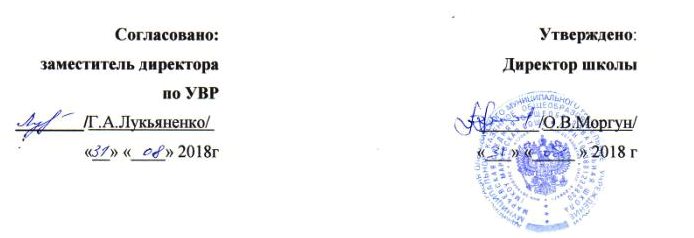 Рабочая программапо  русскому языку 2 классана 2018-2019 учебный годСоставитель:учитель начальных классов                                                                     Степанова Ольга Ивановна2018 год Рабочая программа составлена на основе Федерального образовательного стандарта основного общего образования (2010 год) с изменениями и дополнениями; примерной образовательной программы основного  общего образования; образовательной программы основного общего образования МКОУ Марьевской СОШ ; учебного плану МКОУ Марьевской СОШ ,федерального перечня учебников; положения о рабочей программе МКОУ Марьевской СОШОриентирована на преподавание по учебнику «Русский язык. 2 класс. Учебник для общеобразовательных учреждений с приложением на электронном носителе. В 2-х ч. Канакиной В.П.,Горецкий В. Г.,  – М.: Просвещение, 2012». Планируемые результаты и содержание образовательной области «Филология» на уровне начального общего образованияРусский языкВ результате изучения курса русского языка обучающиеся при получении начального общего образования научатся осознавать язык как основное средство человеческого общения и явление национальной культуры, у них начнет формироваться позитивное эмоциональноценностное отношение к русскому и родному языкам, стремление к их грамотному использованию, русский язык и родной язык станут для учеников основой всего процесса обучения, средством развития их мышления, воображения, интеллектуальных и творческих способностей.В процессе изучения обучающиеся получат возможность реализовать в устном и письменном общении (в том числе с использованием средств ИКТ) потребность в творческом самовыражении, научатся использовать язык с целью поиска необходимой информации в различных источниках для выполнения учебных заданий.У выпускников, освоивших основную образовательную программу начального общего образования, будет сформировано отношение к правильной устной и письменной речи как показателям общей культуры человека. Они получат начальные представления о нормах русского литературного языка (орфоэпических, лексических, грамматических) и правилах речевого этикета, научатся ориентироваться в целях, задачах, средствах и условиях общения, что станет основой выбора адекватных языковых средств для успешного решения коммуникативной задачи при составлении несложных устных монологических высказываний и письменных текстов. У них будут сформированы коммуникативные учебные действия, необходимые для успешного участия в диалоге: ориентация на позицию партнера, учет различных мнений и координация различных позиций в сотрудничестве, стремление к более точному выражению собственного мнения и позиции, умение задавать вопросы.Выпускник на уровне начального общего образования:научится осознавать безошибочное письмо как одно из проявлений собственного уровня культуры;сможет применять орфографические правила и правила постановки знаков препинания (в объеме изученного) при записи собственных и предложенных текстов, овладеет умением проверять написанное;получит первоначальные представления о системе и структуре русского и родного языков: познакомится с разделами изучения языка – фонетикой и графикой, лексикой, словообразованием (морфемикой), морфологией и синтаксисом; в объеме содержания курса научится находить, характеризовать, сравнивать, классифицировать такие языковые единицы, как звук, буква, часть слова, часть речи, член предложения, простое предложение, что послужит основой для дальнейшего формирования общеучебных, логических и познавательных (символико-моделирующих) универсальных учебных действий с языковыми единицами.В результате изучения курса у выпускников, освоивших основную образовательную программу начального общего образования, будет сформирован учебно-познавательный интерес к новому учебному материалу и способам решения новой языковой задачи, что заложит основы успешной учебной деятельности при продолжении изучения курса русского языка и родного языка на следующем уровне образования.Содержательная линия «Система языка»Раздел «Фонетика и графика»Выпускник научится:различать звуки и буквы;характеризовать звуки русского языка: гласные ударные/безударные; согласные твердые/мягкие, парные/непарные твердые и мягкие; согласные звонкие/глухие, парные/непарные звонкие и глухие;пользоваться русским алфавитом на основе знания последовательности букв в нем для упорядочивания слов и поиска необходимой информации в различных словарях и справочниках.Выпускник получит возможность научиться пользоваться русским алфавитом на основе знания последовательности букв в нем для упорядочивания слов и поиска необходимой информации в различных словарях и справочниках.Раздел «Орфоэпия»Выпускник получит возможность научиться:соблюдать нормы русского и родного литературного языка в собственной речи и оценивать соблюдение этих норм в речи собеседников (в объеме представленного в учебнике материала);находить при сомнении в правильности постановки ударения или произношения слова ответ самостоятельно (по словарю учебника) либо обращаться за помощью к др. учителю, родителям иРаздел «Состав слова (морфемика)»Выпускник научится:различать изменяемые и неизменяемые слова;различать родственные (однокоренные) слова и формы слова;находить в словах с однозначно выделяемыми морфемами окончание, корень, приставку, суффикс.Выпускник получит возможность научитьсявыполнять морфемный анализ слова в соответствии с предложенным учебником алгоритмом, оценивать правильность его выполнения;использовать результаты выполненного морфемного анализа для решения орфографических и/или речевых задач.Раздел «Лексика»Выпускник научится:выявлять слова, значение которых требует уточнения;определять значение слова по тексту или уточнять с помощью толкового словаряподбирать синонимы для устранения повторов в тексте.Выпускник получит возможность научиться:подбирать антонимы для точной характеристики предметов при их сравнении;различать употребление в тексте слов в прямом и переносном значении (простые случаи);оценивать уместность использования слов в тексте;выбирать слова из ряда предложенных для успешного решения коммуникативной задачи.Раздел «Морфология»Выпускник научится:распознавать грамматические признаки слов; с учетом совокупности выявленных признаков (что называет, на какие вопросы отвечает, как изменяется) относить слова к определенной группе основных частей речи (имена существительные, имена прилагательные, глаголы).Выпускник получит возможность научиться:проводить морфологический разбор имен существительных, имен прилагательных, глаголов по предложенному в учебнике алгоритму; оценивать правильность проведения морфологического разбора;находить в тексте такие части речи, как личные местоимения и наречия, предлоги вместе с существительными и личными местоимениями, к которым они относятся, союзы и, а, но, частицу не при глаголах.Раздел «Синтаксис»Выпускник научится:различать предложение, словосочетание, слово;устанавливать при помощи смысловых вопросов связь между словами в словосочетании и предложении;классифицировать предложения по цели высказывания, находить повествовательные/побудительные/вопросительные предложения;определять восклицательную/невосклицательную интонацию предложения;находить главные и второстепенные (без деления на виды) члены предложения;выделять предложения с однородными членами.Выпускник получит возможность научиться:различать второстепенные члены предложения —определения, дополнения, обстоятельства;выполнять в соответствии с предложенным в учебнике алгоритмом разбор простого предложения (по членам предложения, синтаксический), оценивать правильность разбора;различать простые и сложные предложения.Содержательная линия «Орфография и пунктуация»Выпускник научится:применять правила правописания (в объеме содержания курса);определять (уточнять) написание слова по орфографическому словарю учебника;безошибочно списывать текст объемом 80—90 слов;писать под диктовку тексты объемом 75—80 слов в соответствии с изученными правилами правописания;проверять собственный и предложенный текст, находить и исправлять орфографические и пунктуационные ошибки.Выпускник получит возможность научиться:осознавать место возможного возникновения орфографической ошибки;подбирать примеры с определенной орфограммой;при составлении собственных текстов перефразировать записываемое, чтобы избежать орфографических и пунктуационных ошибок;при работе над ошибками осознавать причины появления ошибки и определять способы действий, помогающие предотвратить ее в последующих письменных работах.Содержательная линия «Развитие речи»Выпускник научится:оценивать правильность (уместность) выбора языковых 
и неязыковых средств устного общения на уроке, в школе, 
в быту, со знакомыми и незнакомыми, с людьми разного возраста;соблюдать в повседневной жизни нормы речевого этикета и правила устного общения (умение слышать, реагировать на реплики, поддерживать разговор);выражать собственное мнение и аргументировать его;самостоятельно озаглавливать текст;составлять план текста;сочинять письма, поздравительные открытки, записки и другие небольшие тексты для конкретных ситуаций общения.Выпускник получит возможность научиться:создавать тексты по предложенному заголовку;подробно или выборочно пересказывать текст;пересказывать текст от другого лица;составлять устный рассказ на определенную тему с использованием разных типов речи: описание, повествование, рассуждение;анализировать и корректировать тексты с нарушенным порядком предложений, находить в тексте смысловые пропуски;корректировать тексты, в которых допущены нарушения культуры речи;анализировать последовательность собственных действий при работе над изложениями и сочинениями и соотносить их с разработанным алгоритмом; оценивать правильность выполнения учебной задачи: соотносить собственный текст с исходным (для изложений) и с назначением, задачами, условиями общения (для самостоятельно создаваемых текстов);соблюдать нормы речевого взаимодействия при интерактивном общении (smsсообщения, электронная почта, Интернет и другие виды и способы связи).1. Формирование чувства гордости за свою Родину, российский народ и историю России; осознание своей этнической и национальной принадлежности, формирование ценностей многонационального российского общества; становление гуманистических и демократических ценностных ориентаций.2. Формирование целостного, социально ориентированного взгляда на мир в его органичном единстве и разнообразии природы, народов, культур и религий.3. Формирование уважительного отношения к иному мнению, истории и культуре других народов.4. Овладение начальными навыками адаптации в динамично изменяющемся и развивающемся мире.5. Принятие и освоение социальной роли обучающегося, развитие мотивов учебной деятельности и формирование личностного смысла учения.6. Развитие самостоятельности и личной ответственности за свои поступки, в том числе в информационной деятельности, на основе представлений о нравственных нормах, социальной справедливости и свободе.7. Формирование эстетических потребностей, ценностей и чувств.8. Развитие этических чувств, доброжелательности и эмоционально-нравственной отзывчивости, понимания и сопереживания чувствам других людей.9. Развитие навыков сотрудничества со взрослыми и сверстниками в различных социальных ситуациях, умения не создавать конфликтов и находить выходы из спорных ситуаций.10. Формирование установки на безопасный, здоровый образ жизни, мотивации к творческому труду, к работе на результат, бережному отношению к материальным и духовным ценностям.Метапредметные результаты1. Овладение способностью принимать и сохранять цели и задачи учебной деятельности, поиска средств её осуществления.2. Формирование умения планировать, контролировать и оценивать учебные действия в соответствии с поставленной задачей и условиями её реализации, определять наиболее эффективные способы достижения результата.3. Использование знаково-символических средств представления информации.4. Активное использование речевых средств и средств для решения коммуникативных и познавательных задач.5. Использование различных способов поиска (в справочных источниках), сбора, обработки, анализа, организации, передачи и интерпретации информации.6. Овладение навыками смыслового чтения текстов различных стилей и жанров в соответствии с целями и задачами: осознанно строить речевое высказывание в соответствии с задачами коммуникации и составлять тексты в устной и письменной формах.7. Овладение логическими действиями сравнения, анализа, синтеза, обобщения, классификации по родовидовым признакам, установления аналогий и причинно-следственных связей, построения рассуждений, отнесения к известным понятиям.8. Готовность слушать собеседника и вести диалог, признавать возможность                                                                                                                                                                                                                                                                                                          мнение и аргументировать свою точку зрения и оценки событий.9. Определение общей цели и путей её достижения; умение договариваться о распределении функций и ролей в совместной деятельности; осуществлять взаимный контроль в совместной деятельности, адекватно оценивать собственное поведение и поведение окружающих.10. Готовность конструктивно разрешать конфликты посредством учёта интересов сторон и сотрудничества.11. Овладение начальными сведениями о сущности и особенностях объектов, процессов и явлений действительности в соответствии с содержанием учебного предмета «Русский язык».12. Овладение базовыми предметными и межпредметными понятиями, отражающими существенные связи и отношения между объектами и процессами.13. Умение работать в материальной и информационной среде начального общего образования (в том числе с учебными моделями) в соответствии с содержанием учебного предмета «Русский язык».Предметные результаты1. Формирование первоначальных представлений о единстве и многообразии языкового и культурного пространства России, о языке как основе национального самосознания.2. Понимание обучающимися того, что язык представляет собой явление национальной культуры и основное средство человеческого общения; осознание значения русского языка как государственного языка Российской Федерации, языка межнационального общения.3. Сформированность позитивного отношения к правильной устной и письменной речи как показателям общей культуры и гражданской позиции человека.4. Овладение первоначальными представлениями о нормах русского языка (орфоэпических, лексических, грамматических, орфографических, пунктуационных) и правилах речевого этикета. 5. Формирование умения ориентироваться в целях, задачах, средствах и условиях общения, выбирать адекватные языковые средства для успешного решения коммуникативных задач при составлении несложных монологических высказываний и письменных текстов.6. Осознание безошибочного письма как одного из проявлений собственного уровня культуры, применение орфографических правил и правил постановки знаков препинания при записи собственных и предложенных текстов. Владение умением проверять написанное.7. Овладение учебными действиями с языковыми единицами и формирование умения использовать знания для решения познавательных, практических и коммуникативных задач.8. Освоение первоначальных научных представлений о системе и структуре русского языка: фонетике и графике, лексике, словообразовании (морфемике), морфологии и синтаксисе; об основных единицах языка, их признаках и особенностях употребления в речи;9. Формирование умений опознавать и анализировать основные единицы языка, грамматические категории языка, употреблять языковые единицы адекватно ситуации речевого общения.СОДЕРЖАНИЕ КУРСАНаша речь(4ч)Знакомство с учебником. Какая бывает речь? Чем отличается диалог от монолога? Чем отличается диалог от монолога? Текст (5ч)Что такое текст? Что такое тема и главная мысль? Что такое тема и главная мысль? Части текста. Диктант. Работа над ошибкамиПредложение (12ч)Что такое предложение? Что такое предложение? Как из слов составить предложение? Контрольное списывание. Что такое главные члены предложения? Что такое главные члены предложения? Что такое второстепенные члены предложения? Подлежащее и сказуемое-главные члены предложения. Подлежащее и сказуемое-главные члены предложения. Что такое распространенные предложения? Развитие речи. Обобщающее сочинение по картине. Анализ сочинения. Контрольный диктант. Работа над ошибкамиСлова, слова, слова… (22ч)Что такое лексическое значение слова? Что такое однозначные и многозначные слова? Что такое однозначные и многозначные слова? Что такое прямое и переносное значение многозначных слов? Что такое синонимы? Что такое синонимы? Что такое антонимы? Что такое антонимы? Контрольный диктант. Работа над ошибками. Что такое родственные слова? Что такое родственные слова? Что такое корень слова? Что такое однокоренные слова? Что такое корень слова? Что такое однокоренные слова? Как определить ударный слог? Как определить ударный слог? Как переносить слова с одной стороны на другую? Как переносить слова с одной стороны на другую? Обучающее сочинение по серии картинок. Проверочная работа. Контрольный диктант. Работа над ошибкамиЗвуки и буквы (34ч)Как мы используем алфавит? Какие слова пишутся с заглавной буквы? Какие слова пишутся с заглавной буквы? Контрольный диктант. Работа над ошибками. Правописание слов с безударным гласным звуком в корне. Правописание слов с безударным гласным звуком в корне. Правописание слов с непроверяемыми безударными гласными звуками в корне. Развитие речи. Обучающее сочинение. Диктант. Работа над ошибками. Согласный звук [Й] и буква Й. Слова с удвоенными согласными. Твердые и мягкие согласные звуки и буквы для их обозначения. Правописание мягкого знака в конце и середине слова перед другими согласными. Правописание мягкого знака в конце и середине слова перед другими согласными. Контрольный диктант. Работа над ошибками. Проверочная работа. Наши проекты. Пишем письмо.Правописание  буквосочетаний с шипящими звуками (29ч)Буквосочетания ЧК, ЧН, ЧТ, ЩН, НЧ. Развитие речи. Обучающее изложение. Повторение темы «Твердые и мягкие согласные». Контрольный диктант. Работа над ошибками. Наши проекты. Рифма. Буквосочетания ЖИ-ШИ, ЧА-ЩА, ЧУ-ЩУ. Проверка парных согласных в корне слова. Распознавание проверяемых и проверочных слов. Проверка парных согласных в корне слова. Правописание парных звонких и глухих согласных на конце слова. Правописание парных звонких и глухих согласных на конце слова. Правописание парных звонких и глухих согласных на конце слова. Изложение повествовательного текста по вопросам плана. Проверка знаний. Диктант. Правописание слов с разделительным мягким знаком.  Правописание слов с разделительным мягким знаком. Правописание слов с разделительным мягким знаком. Контрольное списывание. Обучающее сочинение «Зимние забавы». Проверка знаний.Части речи (47ч)Что такое части речи? Что такое имя существительное? Одушевленные и неодушевленные имена существительные. Собственные и нарицательные имена существительные. Правописание собственных имен существительных. Заглавная буква в именах, отчествах и фамилиях людей. Заглавная буква в написании  кличек животных. Заглавная буква в географических названиях. Обучающее изложение Обобщение знаний о написании заглавной буквы Диктант. Работа над ошибками. Единственное и множественное число имен существительных. Проверка знаний. Диктант. Работа над ошибками. Что такое глагол? Единственное и множественное число глаголов . Правописание частицы НЕ с глаголом. Обобщение и закрепление знаний по теме «Глагол». Что такое текст-повествование. Проверка знаний. Что такое имя прилагательное? Связь имени прилагательного с именем существительным. Прилагательные близкие и противоположные по значению. Единственное и множественное число прилагательного. Что такое текс-описание. Проверка знаний. Общее понятие о предлоге. Раздельное написание предлогов со словами. Восстановление предложения. Проверка знаний. Контрольный диктант. Работа над ошибками. Что такое местоимение? Что такое текст-рассуждение. Контрольный диктант. Работа над ошибками.Повторение (17ч)Повторение по теме «Предложение». Повторение по теме «Слово и его значение».	 Повторение по теме «Части речи». Повторение по теме «Части речи». Повторение по теме «Правила правописания». Контрольное списывание.Тематическое планированиеПриложение 1                                                              КАЛЕНДАРНО–ТЕМАТИЧЕСКОЕ ПЛАНИРОВАНИЕПриложение №2Диктанты 2 классДиктант  Цель: проверить умения самостоятельно работать, оформлять предложение, писать слова с сочетаниями ЖИ-ШИ, ЧА-ЩА, ЧУ-ЩУ.Планируемые результаты: учащиеся научатся самостоятельно анализировать слово и выбирать нужный вариант его написания.На дачеНаступило лето.  Дети едут на дачу.  Возле дачи  есть роща и пруд. В пруду водятся щуки, ерши и караси. Дети там рыбачат.  Хороша будет  уха.  Грамматические   задания В третьем предложении подчеркнуть гласные буквы.Выпишите 3 слова с сочетаниями ЧА-ЩА,ЧУ-ЩУ.Диктант   Цель: проверить умение писать слова с орфограммами, оформлять работу.Планируемые результаты: учащиеся научатся видеть и правильно записывать слова с орфограммами; анализировать, делать выводы, сравнивать.Пушок	У Веры  жил кот Пушок. Кот был беленький и пушистый. Лапки      и хвост серенькие. Пушок любил рыбу и мясо. Девочка часто играла с котом.Грамматические  заданияВ предложениях 4 и 5  подчеркнуть основу.Допишите одно – два предложения в конце текста.ДиктантЦель: проверить навыки письма, умение правильно  оформлять работу.Планируемые результаты: учащиеся научатся находить в тексте орфограмма и правильно писать слова с ними;  аргументировано отвечать, доказывать свое мнение, анализировать, делать выводы, сравнивать.Осенний лес  	Как красив лес осенью! Кругом деревья в золотом уборе. Хороши высокие березы и осины.	Под кустом прячется зайка. У дупла сидит белка. На макушку  ели села птица.Грамматические  заданияПодчеркните основу : I вариант- 4 предложение; II вариант – 5 предложение.В последнем предложении в каждом слове поставьте ударение, подчеркните безударные гласные.Диктант Цель: проверить умение писать слова с изученными орфограммами.Планируемые результаты: учащиеся научатся видеть и правильно записывать слова с орфограммами; анализировать, делать выводы, сравнивать.Зимой в лесу	Зимой друзья пошли в лес. Вот с сосны упали снежные хлопья. Это прыгнула белка. В ветвях дерева было дупло зверька. В дупле шишки и грибы. Тепло и сытно белочке в дупле.Грамматические  заданияСпишите первое предложение и разделите слова для переноса.Напишите однокоренные слова к слову белка.Напишите антонимы к словам: тепло, сытно.Диктант Цель: проверить умение учащихся писать  и оформлять предложения, правильно писать слова с орфограммами. Планируемые результаты: учащиеся научатся самостоятельно выбирать нужные буквы  для записи слов; анализировать, делать выводы, сравнивать.Друзья	Алеша принес домой щенка. Щенку дали кличку Бим. Бим ел молоко и суп из чашки. Скоро он стал большой собакой.  Друзья играли в парке. Вот Алеша бросил палку за куст.  Бим принес мальчику палку.Грамматические  заданияПодчеркните основу в первом предложении.Разделите слова для переноса второго предложения.                                                                                 Диктант Цель:  учить детей оформлять свои мысли на письме, видеть орфограммы и грамотно писать слова.Планируемые результаты: учащиеся научатся видеть орфограмму в слове, грамотно писать; строить сообщение в устной и письменной форме.  В рощеДети пришли в рощу.  Там весело и шумно. Пчела брала мед с цветка. Муравей тащил травинку. Голубь строил гнездо для голубят.  Заяц бежал к ручью. Ручей поил чистой водой и людей, и животных.Проверочная работа с. 111(Дети записывают только ответы)Иволга, аистЗима, зимойТрава- травы,  пчела-  пчелы,  дождь – дожди,  плита- плитыЛопата, ветер, ноябрь.                                    Диктант Цель:  повторить усвоение изученных тем.Планируемые результаты:  учащиеся научатся определять орфограмму и правильное написание слов; анализировать, делать выводы, сравнивать.	С неба падал мокрый снежок. Ребята побежали во двор и стали лепить из снега фигурки.	Коля слепил снеговика с метлой в руке. Женя выстроил домик с окошками изо льда. У Толи получился хороший Дед Мороз. Всем было весело.Грамматические  заданияВыпишите первое предложение. Разделите слова вертикальной чертой для переноса. Подчеркните основу предложения.Спишите второе предложение. Поставьте ударение в словах. Подчеркните безударные гласные.Диктант Цель:  повторить усвоение изученных тем.Планируемые результаты:  учащиеся научатся определять орфограмму и правильное написание слов; анализировать, делать выводы, сравнивать.	С неба падал мокрый снежок. Ребята побежали во двор и стали лепить из снега фигурки.	Коля слепил снеговика с метлой в руке. Женя выстроил домик с окошками изо льда. У Толи получился хороший Дед Мороз. Всем было весело.Грамматические  заданияВыпишите первое предложение. Разделите слова вертикальной чертой для переноса. Подчеркните основу предложения.Спишите второе предложение. Поставьте ударение в словах. Подчеркните безударные гласные.Диктант Цель:   проверить умение писать слова на изученные орфограммы, слова с парными звонкими и глухими согласными на конце и в середине слова, делать звуко – буквенный анализ слов;  развивать орфографическую зоркость учащихся.Планируемые результаты:   учащиеся научатся применять правила правописания; писать под диктовку; проводить звуко – буквенный разбор слова; подбирать примеры на изученную орфограмму.Зяблик	 	По ночам холод. В лесу еще лежит снег. Много снега – целый сугроб. И на реке лед. А на еловой ветке сидит зяблик. Он поет.  По всему лесу летит его трель. Откликнулась трелью лесная чаща. Что это? Это эхо. Вот чудо!  Прозвучала птичья песня. Это привет весны.Слова для справок: много, целый.Грамматические  заданияВыпишите из текста три слова  с парными согласными,  орфограмму подчеркните.Сделайте звуко-буквенный анализ слов (I вариант – снег,II вариант - лед)
Списывание Цель: проверить умение каллиграфически правильно списывать слова и предложения без пропусков, замены и искажений букв. Планируемые результаты: учащиеся научатся соотносить произношение и написание слов; определять место орфограммы в слове; безошибочно списывать текст с орфографическим проговариванием; проверять собственный текст, находить и исправлять орфографические ошибки.Кораблик	Наступил теплый апрель. Выдался ясный день. С крыши падает частая капель. На клене надулись почки. Пушистые сугробы снега осели.  Весело бежит звонкий ручеек. У Никиты в руках кораблик. Он спустил его на воду. Быстро мчит кораблик.Диктант  Цели: обобщить знания учащихся об употреблении заглавной буквы в именах собственных; проверить навыки употребления заглавной буквы в именах  собственных и усвоение  первоначальных  орфографических навыков на основе изученных правил правописания.Планируемые результаты: учащиеся научатся применять правила правописания; писать под диктовку; проводить звукобуквенный разбор слова;  подбирать примеры на изученную орфограмму.Главный город	Москва- главный город нашей России. В Москве много улиц, переулков, проспектов. Все знают Красную площадь, площадь Пушкина, Суворовский бульвар, Садовое кольцо.	Два друга Воронин Слава и Шишкин Коля  живут на Плющихе. Мальчики гуляют в сквере с собакой Бимом и кошкой Муркой.Слова для справок: улица, проспект, на Плющихе.Грамматические  заданияПодчеркните заглавную букву в фамилиях людей, кличках животных, географических названиях.В последнем предложении поставьте знак ударение над всеми словами.Запишите название населенного пункта, в котором вы живете.Диктант Цели: обобщить знания учащихся об имени существительном; проверить усвоение орфографических навыков на основе изученных тем.Планируемые результаты: учащиеся научатся применять правило правописания; писать под диктовку; подбирать примеры на изученную орфограмму.Друзья		Ребята города Москва любят ходить в парк Сокольники. У Андрюшки Соловьева есть там рыжий друг Яшка. Это пушистая белочка с длинным хвостом. Мальчик принес корм.  Постучал по сосне. Спустился Яшка, взял еду и скрылся за деревьями.Грамматические  задания1.Подчеркнутьимена собственные.2. В четвертом  предложении   подчеркнуть главные члены.3.В пятом предложении обозначить имена существительные.4. Запишите имена существительные камыши, кирпичи,  вещи в единственном числеДиктант  Цели: проверить умение писать наиболее употребляемые  предлоги раздельно со словами, навыки правописания слов на изученные правила.Планируемые результаты:  учащиеся научатся писать под диктовку учителя; проверять написанный текст;  писать предлоги от  других слов; применять правило правописания.Дети в лесу		Взяли ребята  лукошки и бегут в ближний лесок. Хорошо в тени берез! На     траве капельки  росы. В густых ветвях поют птицы. Детишки сели на пенек, слушают чудное пение соловушки. Пора и по малину. Крупные спелые ягоды так и манят. Кто кладет в рот, кто в кузовок.Слова для справок: пора, кладет.Грамматические  заданияВыпишите предлоги.(I вариант – из первых трех предложений, II вариант – из последних трех предложений)К словам  пенек, детишки подберите и запишите проверочные слова.В первом предложении над словами надпишите части речи.Диктант Цели: проверить навыки правописания слов с изученными орфограммами.Планируемые результаты:  учащиеся научатся писать под диктовку учителя; проверять написанный текст;  писать предлоги от  других слов; применять правило правописания.Гроза	Наступила большая засуха.  Пыль  стояла над полями. Ручьи и речки высохли. На траве нет росы. Длинные сухие ветки  деревьев трещат от жары. Молодые березки и   дубки опустили свои листочки. Вдруг появилась туча. Замолчали птицы. Ударил сильный гром. Полил дождь. Травка, деревья осветились. Как все кругом стало радостно!Грамматические  заданияВ первом предложении подчеркните главные члены предложения, обозначьте части речи.Выпишите два слова с проверяемой безударной гласной, подберите проверочные слова.Разделите слова для переноса: сильный, длинные, пыль.Списывание Цели: проверить умение списывать текст без нарушения правил каллиграфического письма, без грамматических ошибок.Планируемые результаты:  учащиеся научатся списывать текст без нарушения правил каллиграфического письма, без грамматических ошибок; видеть орфограммы в слове;  видеть и запоминать все предложения и его отдельные части; проверять написание текста.Родина	Родина начинается на пороге твоего дома. Она огромна и прекрасна. Родина всегда с тобой, где бы ты ни жил. И у каждого она одна. Как мама. Родина – мать своего народа. Она гордится своими сыновьями,  дочерьми,   переживает за них, приходит на помощь, придает силы. 	 Мы любим    Родину.                                                                                                                                                  Любить Родину – значит охранять ее, жить с ней  одной жизнью.Грамматические  заданияВ первом предложении подчеркните главные члены предложения, укажите части     речи.Разделите слова для переноса холодные,  лесные.Проверочная работа по теме «Предложение»  Цели: Проверить сформированность представлений о различии предложения и словосочетания;знание о том, что предложение может содержать сообщение, вопрос, побуждение к действию;умение различать предложения, различные по цели высказывания и интонации;владение терминами: повествовательное предложение, побудительное предложение, вопросительное предложение, восклицательная интонация, невосклицательная интонация;знание того, как одно предложение отделяется от другого в устной и письменной речи;умение в сплошном тексте выделять предложения и оформлять их на письме.Дополните высказываниеПредложение, которое содержит сообщение о ком-нибудь или о чём-нибудь, называется ... Предложение, которое содержит вопрос, называется ... .Предложение, которое содержит приказ, призыв к действию, просьбу, называется ... Слова для справок: повествовательное, побудительное, вопросительное.• Каждый правильный ответ — 1 балл, всего — 3 балла.Прочитайте текст, расставьте знаки препинания. Где надо, замените строчные буквы прописными.Почему так тихо в лесу это наступил ноябрь подули студёные ветры лужицы промёрзли до дна скоро снег укроет землю помогите лесным жителям перезимовать•Каждое правильно оформленное предложение — 1 балл.
Всего — 6 баллов.Подчеркните в тексте задания № 2 слово, близкое по смыслу
 слову холодные. Если в тексте есть вопросительное предложение,
 отметьте его знаком (+), а побудительное предложение — знаком (v).•Правильный ответ — 3 балла.Прочитайте предложение. Подчеркните главные членыВ теплице цветут душистые лилии.•Правильный ответ — 3 балла.Прочитайте. Подчеркните только предложения. Поставьте знаки препинания.Идёт весна | Метели и вьюги больше не гуляют по лесам и полям | Около муравейников хлопочут | Скоро распустятся подснежники |•Каждое выделенное и правильно оформленное предложение
 — 1 балл. Если словосочетание не называется — 1 балл.
Всего — 4 балла.Рыжик. У воды шумят камыши. Волны тихо плещут на берег. Боря Чайкин закинул удочки. Попались две большие щуки. Хороши рыбы! Придумай и запиши по 2 слова с сочетаниям жи, ши, ча, ща, чу, щу.образуй от данных слов новые так, чтобы в них появились сочетания чк или чнПроверочная работа по теме Звуки и буквы  Проверяемые знания, представления, умения:представление о различии звука и буквы;умение выделять ударные звуки в слове;умение различать деление слова на слоги и для переноса.Прочитайте слова. Определите, сколько звуков и букв в каждом слове.Коньки, портфель, мальчик, морковь, ель, ёж, тетрадь.Выберите правильный ответ:а)	букв больше, чем звуков;б)	сколько звуков, столько и букв;в)	букв меньше, чем звуков.•	Каждый правильно выбранный ответ — 2 балла. Всего – 14 баллов.Прочитайте слова. Поставьте в них ударение.Магазин, портфель, арбуз, Москва.•	Каждый правильный ответ — 1 балл. Всего 4 балла.Если ко времени проведения теста обучающиеся будут знакомы с данными словарными словами, можно усложнить задание, пропустив в словах гласные буквы.Прочитайте слова. Если можно, запишите их с делением для переноса.Уроки, молния, лошадь, Оля, озеро, зайцы, пень, деревья, муравейник.•	Каждый правильный ответ —1 балл. Всего -  9 баллов.4*. Прочитайте слова. Отметьте знаком (+) слова, в которых произносится [ф].Шкаф, волк, стол, фонарь, лев, класс, морковь, покров (снежный).•	Каждое правильно выбранное слово — 1 балл.  Если слово
морковь не называется — 1 балл. Всего — 5 баллов.От 28 до 32 – «5» (более 81%)От 23 до 27– «4» (71 – 80%)От 16 до 22 – «3» (50 – 70%)Проверочная работа по теме «Имя существительное»  Цель: проверить знание лексико-грамматических признаков (значение и вопрос) имени существительного, умение различать и называть имена существительные.1. Имя существительное – это 					, которая называет 		 и отвечает на вопросы 					 .2. Имена существительные, которые обозначают людей и животных, называются 					 . Они отвечают на вопрос 		 .остальные имена существительные называются 					 .Они отвечают на вопрос 		  .3.  Имя существительное изменяется по 					 . Имена существительные, которые называют один предмет, - это существительные в 					 числе.Имена существительные, которые называют несколько одинаковых предметов, - это существительные во 					 числе.4.  Имена, отчества, фамилии людей, географические названия – это 															 .Они пишутся 											 .5. Подчеркни имена существительные.Стоит теплая погода. Светит яркое солнышко. Дует легкий ветерок. Журчит звонкий ручеек. Щебечут хлопотливые пташки.Каждый правильный ответ – 1 балл. Наибольшее количество баллов – 18Проверочная работа по теме «Глагол»   Цель: : проверить знание лексико-грамматических признаков (значение и вопрос) глагола, умение различать и называть глаголы.1. Глагол – это 					, которая называет 							 и отвечает на вопросы 																			 .2.  Глаголы  изменяются по 					 . Глаголы, которые называют действие одного предмета, - это глаголы  в 					 числе.Глаголы, которые называют действия  нескольких предметов, - это глаголы  во 					 числе.3. Подбери к именам существительным подходящие по смыслу глаголы:Птицы  					 ,  собака 						,трава 					 ,  ветер 						 ,солнце 					 , ручейки 						.4.  В задании № 3 подчеркни глаголы в единственном числе.5  От имен существительных образуй глаголы:бег 					,  звон 						,свист 				, крик							стон					 , мороз						 .	Проверочная работа по теме «Имя прилагательное»Цель: проверить знание лексико-грамматических признаков (значение и вопрос) имени прилагательного, умение различать и называть имена прилагательные.1.Имя прилагательное  – это 					, которая называет 							 и отвечает на вопросы 																	 .2.  Имена прилагательные  изменяются по 					 . Имена прилагательные, которые называют признак одного предмета, - это прилагательные  в 					 числе.Имена прилагательные, которые называют признак  нескольких предметов, - это прилагательные  во 					 числе.3. Вставь в предложения подходящие по смыслу прилагательные, укажи у них число.Стоит 				 день. В воздухе кружатся 				 снежинки. С ветки на ветку прыгают 				 синички.4.  В задании № 3 подчеркни глаголы в единственном числе.5  От имен существительных образуй имена прилагательные:снег 					,  звон 						,свет					, холод						,соль					 , мороз						 .				 Проверочная работа по теме «Состав слова» Проверяемые знания, представления, умения:представление о корне слова и однокоренных словах;владение терминами: корень слова, однокоренные слова, орфограмма;умение подбирать однокоренные слова к данному слову;умение подбирать проверочные слова к словам с гласными и согласнымиорфограммами.Прочитайте текст. В выделенных словах отметьте в корне гласные орфограммы.Понесла лиса петуха за тёмные леса. Закричал петух, стал звать кота на помощь.•	Правильный ответ — 7 баллов.Прочитайте слова. Отметьте в корне слов согласные орфограммы.Сапожки, резкий, сладкий, лапки, шапки, повозки, берёзка, трубки, сторож, подружка, огород, шарф, тетрадь, коровка, рыбка.•	Правильный ответ — 15 баллов.3*. К данным словам подберите и запишите однокоренные слова. В каждой группе однокоренных слов отметьте орфограмму в корне слова и подчеркните проверочные слова.Коза: 				Пруд: 				Звезда: 				Часы: 				Крик				Вода					Берёзка				Тетрадка	•	Каждая    правильно    оформленная    группа    однокоренных
слов — 1 балл. Всего — 8 баллов.Проверочная работа по теме  Связь слов в предложенииЦель: проверить умение устанавливать границы предложения, определять тип предложений по цели высказывания и по интонации, устанавливать связь слов в предложении, находить грамматическую основу предложения, выбирать словосочетания.1. Составь предложения из каждой группы слов, запиши их:Ярко, солнце, апрельское, светитНа, снег, тает, последний, поляхПушистые, по, ветерок, облака, небу,  гонит 2. Подчеркни главные члены предложения в предложениях задания № 1, укажи стрелками связь слов.Из третьего предложения выпиши словосочетания.3. Расставь знаки препинания в тексте:Почему так весело поют птицы сегодня первый день весны какая радость скоро все оживет после длинного зимнего сна.4. Составь два предложения так, чтобы одно из них состояло только из главных членов, а другое включало и второстепенные члены предложения.4 Составь по схеме предложение:какие?   что?   что делают?  где?Итоговая контрольная работа Цель: Проверить уровень сформированности грамматических знаний, умений, навыков за 2 класс.1. Из данных слов выбери слова, в которых количество букв совпадает с количеством звуков, подчеркни их:яма, ель, зерно, енот, письмо, якорь, барабан.2. Раздели слова для переноса: Лейка, яблоко, Яша, красивая, коньки, Россия.																3. Вставь в предложения нужные предлоги, вспомни, как пишутся предлоги с другими словами:..  наших лесах живет зверек. Летом … нем шубка серая. … зиме он меняет ее …пушистую белую. Она спасает зверька … мороза. Жилья …бедняги нет.4. Из группы слов вычеркни то слово, которое не будет родственным для остальных слов:гора, горка, горе, горный, пригороклес, лесной, залез, лесник5. Напиши проверочные слова к данным словам и вставь пропущенные безударные гласные:		 - д…машний				 - к…тёнок		 - сн…жинка				 - поб…жал		 - зв…рёк					 - сл…ды6. Напиши проверочные слова к данным словам и вставь пропущенные парные согласные:		 - ло…ка				- верблю…		 - стол…				 - морко…ь		 - ша…ка				 - ска…ка7. Напиши по 3 слова разных частей речи: имен существительных, имен прилагательных, глаголов. 													№ п/пРазделы, темыКол-во часВ том числе контрольных1Наша речь.412Текст.513Предложение.1224Слова, слова, слова…22            25Звуки и буквы. 3436Правописание буквосочетаний с шипящими звуками.2937Части речи.4748Повторение изученного за год.152Итого:Итого:170 ч№ п/пДатаДатаДатаДатаДатаТема урокаКол-во часТип урокаУУДУУДУУД№ п/пПо плануПо плануПо фактуПо фактуПо фактуТема урокаКол-во часТип урокаУУДУУДУУДНаша речь(4)Наша речь(4)Наша речь(4)Наша речь(4)Наша речь(4)Наша речь(4)Наша речь(4)Наша речь(4)Наша речь(4)Наша речь(4)Наша речь(4)Наша речь(4)1.03.0903.09Знакомство с учебником. Какая бывает речь?1Урок повторения и систематизацииРаботать по учебнику, пользуясь условными обозначениями.Уметь договариваться и приходить к общему решению.Оценивать свои  результатов.Делать выводы о значении речи в жизни человека.Работать по учебнику, пользуясь условными обозначениями.Уметь договариваться и приходить к общему решению.Оценивать свои  результатов.Делать выводы о значении речи в жизни человека.Работать по учебнику, пользуясь условными обозначениями.Уметь договариваться и приходить к общему решению.Оценивать свои  результатов.Делать выводы о значении речи в жизни человека.2.04.0904.09Что можно узнать о человеке по его речи?1Урок повторения и систематизацииДелать выводы о значении речи в жизни человека.Анализировать и делать выводы.Обнаруживать и формулировать учебную проблему.Оценивать  поступки с точки зрения общепринятых правил «доброго», «правильного» поведения.Делать выводы о значении речи в жизни человека.Анализировать и делать выводы.Обнаруживать и формулировать учебную проблему.Оценивать  поступки с точки зрения общепринятых правил «доброго», «правильного» поведения.Делать выводы о значении речи в жизни человека.Анализировать и делать выводы.Обнаруживать и формулировать учебную проблему.Оценивать  поступки с точки зрения общепринятых правил «доброго», «правильного» поведения.305.0905.09Как отличить диалог от монолога?1Урок повторения и систематизацииРазличать диалог и монолог.Сотрудничать с одноклассниками при выполнении учебной задачи.Аргументировать свою позицию.Оценивать  поступки с точки зрения общепринятых правил «доброго», «правильного» поведения.Различать диалог и монолог.Сотрудничать с одноклассниками при выполнении учебной задачи.Аргументировать свою позицию.Оценивать  поступки с точки зрения общепринятых правил «доброго», «правильного» поведения.Различать диалог и монолог.Сотрудничать с одноклассниками при выполнении учебной задачи.Аргументировать свою позицию.Оценивать  поступки с точки зрения общепринятых правил «доброго», «правильного» поведения.406.0906.09Проверка знаний.1Контроль знаний, умений и навыковИспользовать знания по теме в новых условиях.Обнаруживать и формулировать учебную проблему совместно с учителем.Анализировать, делать выводы, сравнивать.Осознание роли языка и речи в жизни человека.Использовать знания по теме в новых условиях.Обнаруживать и формулировать учебную проблему совместно с учителем.Анализировать, делать выводы, сравнивать.Осознание роли языка и речи в жизни человека.Использовать знания по теме в новых условиях.Обнаруживать и формулировать учебную проблему совместно с учителем.Анализировать, делать выводы, сравнивать.Осознание роли языка и речи в жизни человека.ТЕКСТ (5 Ч)ТЕКСТ (5 Ч)ТЕКСТ (5 Ч)ТЕКСТ (5 Ч)ТЕКСТ (5 Ч)ТЕКСТ (5 Ч)ТЕКСТ (5 Ч)ТЕКСТ (5 Ч)ТЕКСТ (5 Ч)ТЕКСТ (5 Ч)ТЕКСТ (5 Ч)ТЕКСТ (5 Ч)507.09Что такое текст?Что такое текст?1Изучение нового материалаИзучение нового материалаРазличать предложение и группу предложений.Аргументировать свою позицию.Соотносить результат своей деятельности с целью и оценивать его.Осознание роли языка и речи в жизни человека.Различать предложение и группу предложений.Аргументировать свою позицию.Соотносить результат своей деятельности с целью и оценивать его.Осознание роли языка и речи в жизни человека.608.09Что такое тема и главная мысль текста?Что такое тема и главная мысль текста?1Изучение нового материалаИзучение нового материалаОпределять тему, главную мысль текста.Уметь договариваться и приходить к общему решению.Способность к мобилизации сил и энергии, к волевому усилию, к преодолению трудностей.Осознание роли языка и речи в жизни человека.Определять тему, главную мысль текста.Уметь договариваться и приходить к общему решению.Способность к мобилизации сил и энергии, к волевому усилию, к преодолению трудностей.Осознание роли языка и речи в жизни человека.711.09Части текста.Части текста.1Изучение нового материалаИзучение нового материалаВыделять части текста.Обнаруживать и формулировать учебную проблему совместно с учителем.Волевая саморегуляция. Прогнозирование результата.Установление учащимися связи между целью учебной деятельности и её мотивом.Выделять части текста.Обнаруживать и формулировать учебную проблему совместно с учителем.Волевая саморегуляция. Прогнозирование результата.Установление учащимися связи между целью учебной деятельности и её мотивом.812.09Диктант.Диктант.1Контроль знаний, умений и навыковКонтроль знаний, умений и навыковСамостоятельно анализировать слово и выбирать нужный вариант его описания.Умение слушать и понимать речь других.Осознание качества и уровня усвоения материала, оценка результатов работы.Установление учащимися связи между целью учебной деятельности и её мотивом.Самостоятельно анализировать слово и выбирать нужный вариант его описания.Умение слушать и понимать речь других.Осознание качества и уровня усвоения материала, оценка результатов работы.Установление учащимися связи между целью учебной деятельности и её мотивом.913.09Работа над ошибками.Работа над ошибками.1Урок повторения и систематизацииУрок повторения и систематизацииУмение слушать и понимать речь других.Осознание качества и уровня усвоения материала, оценка результатов работы.Установление учащимися связи между целью учебной деятельности и её мотивом.Умение слушать и понимать речь других.Осознание качества и уровня усвоения материала, оценка результатов работы.Установление учащимися связи между целью учебной деятельности и её мотивом.ПРЕДЛОЖЕНИЕ (12 Ч)ПРЕДЛОЖЕНИЕ (12 Ч)ПРЕДЛОЖЕНИЕ (12 Ч)ПРЕДЛОЖЕНИЕ (12 Ч)ПРЕДЛОЖЕНИЕ (12 Ч)ПРЕДЛОЖЕНИЕ (12 Ч)ПРЕДЛОЖЕНИЕ (12 Ч)ПРЕДЛОЖЕНИЕ (12 Ч)ПРЕДЛОЖЕНИЕ (12 Ч)ПРЕДЛОЖЕНИЕ (12 Ч)ПРЕДЛОЖЕНИЕ (12 Ч)ПРЕДЛОЖЕНИЕ (12 Ч)1014.09Что такое предложение?Что такое предложение?1Урок повторения и систематизацииУрок повторения и систематизацииРазличать группу предложения и группу слов, оформлять предложение на письме.Обнаруживать и формулировать учебную проблему совместно с учителем.Умение высказывать своё предположение на основе работы с материалом учебника.Осознание роли языка и речи в жизни человека.Различать группу предложения и группу слов, оформлять предложение на письме.Обнаруживать и формулировать учебную проблему совместно с учителем.Умение высказывать своё предположение на основе работы с материалом учебника.Осознание роли языка и речи в жизни человека.1115.09Как из слов составить предложение?Как из слов составить предложение?1Урок повторения и систематизацииУрок повторения и систематизацииСоставлять предложения, читать их, делать логическое ударение.Сотрудничество с учителем и сверстниками.Анализировать, делать выводы, сравнивать.Осознание роли языка и речи в жизни человека.Составлять предложения, читать их, делать логическое ударение.Сотрудничество с учителем и сверстниками.Анализировать, делать выводы, сравнивать.Осознание роли языка и речи в жизни человека.1218.09Контрольное списывание.Контрольное списывание.1Контроль знаний, умений и навыковКонтроль знаний, умений и навыковСписывать текст, проговаривать его по слогам.Умение с достаточной полнотой и точностью выражать свои мысли в соответствии с задачами и условиями коммуникации.Анализировать, делать выводы, сравнивать.Осознание роли языка и речи в жизни человека.Списывать текст, проговаривать его по слогам.Умение с достаточной полнотой и точностью выражать свои мысли в соответствии с задачами и условиями коммуникации.Анализировать, делать выводы, сравнивать.Осознание роли языка и речи в жизни человека.1319.09Что такое главные члены предложения?Что такое главные члены предложения?1Урок повторения и систематизацииУрок повторения и систематизацииНаходить основу и второстепенные члены предложения.Умение слушать и понимать речь других.Умение высказывать своё предположение на основе работы с материалом учебника.Установление учащимися связи между целью учебной деятельности и её мотивом.Находить основу и второстепенные члены предложения.Умение слушать и понимать речь других.Умение высказывать своё предположение на основе работы с материалом учебника.Установление учащимися связи между целью учебной деятельности и её мотивом.1420.09Что такое второстепенные члены предложения?Что такое второстепенные члены предложения?1Изучение нового материалаИзучение нового материалаНаходить второстепенные члены предложения, дополнять основу второстепенными членами.Умение работать в паре, группе; выполнять различные роли (лидера, исполнителя)Способность к мобилизации сил и энергии, к волевому усилию, к преодолению трудностей.Установление учащимися связи между целью учебной деятельности и её мотивом.Находить второстепенные члены предложения, дополнять основу второстепенными членами.Умение работать в паре, группе; выполнять различные роли (лидера, исполнителя)Способность к мобилизации сил и энергии, к волевому усилию, к преодолению трудностей.Установление учащимися связи между целью учебной деятельности и её мотивом.1521.09Подлежащее и сказуемое – главные члены предложения.Подлежащее и сказуемое – главные члены предложения.1Изучение нового материалаИзучение нового материалаНаходить главные члены предложения.Умение работать в паре, группе; выполнять различные роли (лидера, исполнителя)Прогнозирование – предвосхищение результата и уровня усвоения знаний.Осознание роли языка и речи в жизни человека.Находить главные члены предложения.Умение работать в паре, группе; выполнять различные роли (лидера, исполнителя)Прогнозирование – предвосхищение результата и уровня усвоения знаний.Осознание роли языка и речи в жизни человека.1622.09Что такое распространённые и нераспространённые  предложения?Что такое распространённые и нераспространённые  предложения?1Изучение нового материалаИзучение нового материалаРазличать распространённые и нераспространённые предложения.Умение слушать и понимать речь других.Планирование – определение последовательности промежуточных целей с учётом конечного результата.Установление учащимися связи между целью учебной деятельности и её мотивом.Различать распространённые и нераспространённые предложения.Умение слушать и понимать речь других.Планирование – определение последовательности промежуточных целей с учётом конечного результата.Установление учащимися связи между целью учебной деятельности и её мотивом.1725.09Как установить связь слов  в предложении?Как установить связь слов  в предложении?1Изучение нового материалаИзучение нового материалаУстанавливать связь слов в предложении, ставить вопрос от главного к зависимому.Умение оформлять свои мысли в устной и письменной форме (на уровне предложения или небольшого текста).Умение проговаривать последовательность действий на уроке.Осознание роли языка и речи в жизни человека.Устанавливать связь слов в предложении, ставить вопрос от главного к зависимому.Умение оформлять свои мысли в устной и письменной форме (на уровне предложения или небольшого текста).Умение проговаривать последовательность действий на уроке.Осознание роли языка и речи в жизни человека.1826.09Развитие речи. Обучающее сочинение по картине.Развитие речи. Обучающее сочинение по картине.1Урок формирования умений инавыковУрок формирования умений инавыковНаучиться правильно строить предложения, излагая свои мысли.Умение с достаточной полнотой и точностью выражать свои мысли в соответствии с задачами урока и условиями коммуникации.Умение определять  и формулировать цель деятельности на уроке с помощью учителя.Умение осознавать роль языка и речи в жизни людей.Научиться правильно строить предложения, излагая свои мысли.Умение с достаточной полнотой и точностью выражать свои мысли в соответствии с задачами урока и условиями коммуникации.Умение определять  и формулировать цель деятельности на уроке с помощью учителя.Умение осознавать роль языка и речи в жизни людей.1927.09Анализ сочинений.Анализ сочинений.1Урок повторения и систематизацииУрок повторения и систематизацииНаходить, анализировать и исправлять свои ошибки.Умение слушать и понимать речь других.Делать выводы, сравнивать.Осознание роли языка и речи в жизни человека.Находить, анализировать и исправлять свои ошибки.Умение слушать и понимать речь других.Делать выводы, сравнивать.Осознание роли языка и речи в жизни человека.2028.09Контрольный диктант по теме«Предложение».Контрольный диктант по теме«Предложение».1Контроль знаний, умений и навыковКонтроль знаний, умений и навыковВидеть и правильно записывать слова с орфограммамиУмение слушать и понимать речь других.Способность к мобилизации сил и энергии, к волевому усилию, к преодолению трудностей.Осознание роли языка и речи в жизни человека.Видеть и правильно записывать слова с орфограммамиУмение слушать и понимать речь других.Способность к мобилизации сил и энергии, к волевому усилию, к преодолению трудностей.Осознание роли языка и речи в жизни человека.2101.10Работа над ошибками.Работа над ошибками.1Урок повторения и систематизации знанийУрок повторения и систематизации знанийКлассифицировать ошибки по орфограммам.Умение аргументировать своё предположение.Оценка результатов работы.Установление учащимися связи между целью учебной деятельности и её мотивом.Классифицировать ошибки по орфограммам.Умение аргументировать своё предположение.Оценка результатов работы.Установление учащимися связи между целью учебной деятельности и её мотивом.СЛОВА, СЛОВА, СЛОВА…(22 Ч)СЛОВА, СЛОВА, СЛОВА…(22 Ч)СЛОВА, СЛОВА, СЛОВА…(22 Ч)СЛОВА, СЛОВА, СЛОВА…(22 Ч)СЛОВА, СЛОВА, СЛОВА…(22 Ч)СЛОВА, СЛОВА, СЛОВА…(22 Ч)СЛОВА, СЛОВА, СЛОВА…(22 Ч)СЛОВА, СЛОВА, СЛОВА…(22 Ч)СЛОВА, СЛОВА, СЛОВА…(22 Ч)СЛОВА, СЛОВА, СЛОВА…(22 Ч)СЛОВА, СЛОВА, СЛОВА…(22 Ч)СЛОВА, СЛОВА, СЛОВА…(22 Ч)22-2302.1003.10Что такое лексическое значение слова?Что такое лексическое значение слова?2Изучение нового материалаИзучение нового материалаИзучение нового материалаОпределять лексическое значение слов.Управление поведением партнёра – контроль, коррекция, оценка его действий.Прогнозирование результата. Осознание качества и уровня усвоения материала.Осознание роли языка и речи в жизни человека.24-2504.1005.10Что такое однозначные и многозначные слова?Что такое однозначные и многозначные слова?2Урок повторения и систематизации знанийУрок повторения и систематизации знанийРазличать однозначные и многозначные слова.Умение слушать и понимать речь других.Контроль в форме сличения способа действия и его результата.Осознание роли языка и речи в жизни человека.Различать однозначные и многозначные слова.Умение слушать и понимать речь других.Контроль в форме сличения способа действия и его результата.Осознание роли языка и речи в жизни человека.2608.10Что такое прямое и переносное значение многозначных слов?Что такое прямое и переносное значение многозначных слов?1Урок повторения и систематизации знанийУрок повторения и систематизации знанийРазличать прямое и переносное значение слов.Умение с достаточной полнотой и точностью выражать свои мысли в соответствии с задачами и условиями коммуникации.Волевая саморегуляция.Установление учащимися связи между целью учебной деятельности и её мотивом.Различать прямое и переносное значение слов.Умение с достаточной полнотой и точностью выражать свои мысли в соответствии с задачами и условиями коммуникации.Волевая саморегуляция.Установление учащимися связи между целью учебной деятельности и её мотивом.2709.10Что такое синонимы?Что такое синонимы?1Урок изучения и систематизация знанийУрок изучения и систематизация знанийРазличать оттенки значений синонимов.Умение работать в паре, группе.Целеполагание как постановка учебной задачи.Осознание роли языка и речи в жизни человека.Различать оттенки значений синонимов.Умение работать в паре, группе.Целеполагание как постановка учебной задачи.Осознание роли языка и речи в жизни человека.2810.10Что такое антонимы?Что такое антонимы?1Урок изучения и систематизация знанийУрок изучения и систематизация знанийНаходить в тексте антонимы. Употреблять их в речи.Умение оформлять свои мысли в устной и письменной форме (на уровне предложения или небольшого текста).Прогнозирование результата.Установление учащимися связи между целью учебной деятельности и её мотивом.Находить в тексте антонимы. Употреблять их в речи.Умение оформлять свои мысли в устной и письменной форме (на уровне предложения или небольшого текста).Прогнозирование результата.Установление учащимися связи между целью учебной деятельности и её мотивом.2911.10Контрольный диктант по теме « Слово»Контрольный диктант по теме « Слово»1Контроль знаний, умений и навыковКонтроль знаний, умений и навыковНаходить в тексте орфограммы и правильно писать слова с ними.Умение слушать и понимать речь других.Осознание качества и уровня усвоения материала – оценка деятельности.Осознание роли языка и речи в жизни человека.Находить в тексте орфограммы и правильно писать слова с ними.Умение слушать и понимать речь других.Осознание качества и уровня усвоения материала – оценка деятельности.Осознание роли языка и речи в жизни человека.3012.10Работа над ошибками.
Всероссийская проверочная работа.Работа над ошибками.
Всероссийская проверочная работа.1Урок повторения и систематизации знанийУрок повторения и систематизации знаний31-3215.1016.10Что такое родственные слова?Что такое родственные слова?2Урок изучения и систематизация знанийУрок изучения и систематизация знанийНаходить в тексте и образовывать родственные слова, употреблять их в речи.Умение с достаточной полнотой и точностью выражать свои мысли в соответствии с задачами и условиями коммуникации.Способность к мобилизации сил и энергии, к волевому усилию, к преодолению трудностей.Осознание роли языка и речи в жизни человека.Находить в тексте и образовывать родственные слова, употреблять их в речи.Умение с достаточной полнотой и точностью выражать свои мысли в соответствии с задачами и условиями коммуникации.Способность к мобилизации сил и энергии, к волевому усилию, к преодолению трудностей.Осознание роли языка и речи в жизни человека.33-3417.1018.10Что такое корень слова? Что такое однокоренные слова?Что такое корень слова? Что такое однокоренные слова?2Урок изучения и систематизация знанийУрок изучения и систематизация знанийНаходить в словах корень образовывать однокоренные слова, употреблять их в речи.Умение с достаточной полнотой и точностью выражать свои мысли в соответствии с задачами урока и условиями коммуникации.Умение определять  и формулировать цель деятельности на уроке с помощью учителя.Умение осознавать роль языка и речи в жизни людей.Находить в словах корень образовывать однокоренные слова, употреблять их в речи.Умение с достаточной полнотой и точностью выражать свои мысли в соответствии с задачами урока и условиями коммуникации.Умение определять  и формулировать цель деятельности на уроке с помощью учителя.Умение осознавать роль языка и речи в жизни людей.3519.10Какие бывают слоги?Какие бывают слоги?1Урок изучения и систематизация знанийУрок изучения и систематизация знанийДелить слова на слоги.Умение работать в паре, группе.Способность к мобилизации сил и энергии, к волевому усилию, к преодолению трудностей.Осознание роли языка и речи в жизни человека.Делить слова на слоги.Умение работать в паре, группе.Способность к мобилизации сил и энергии, к волевому усилию, к преодолению трудностей.Осознание роли языка и речи в жизни человека.36-3722.1023.1007.1107.1107.11Как определить ударный слог?Как определить ударный слог?2Урок изучения и систематизация знанийУрок изучения и систематизация знанийНаходить в словах ударный слог.Умение оформлять свои мысли в устной и письменной форме (на уровне предложения или небольшого текста).Прогнозирование результата.Установление учащимися связи между целью учебной деятельности и её мотивом.Находить в словах ударный слог.Умение оформлять свои мысли в устной и письменной форме (на уровне предложения или небольшого текста).Прогнозирование результата.Установление учащимися связи между целью учебной деятельности и её мотивом.38-3924.1025.1008.1108.1108.11Как переносить слова с одной строки на другую?Как переносить слова с одной строки на другую?2Урок изучения и систематизация знанийУрок изучения и систематизация знанийПереносить слова с одной строки  на другую.Умение с достаточной полнотой и точностью выражать свои мысли в соответствии с задачами урока и условиями коммуникации.Умение определять  и формулировать цель деятельности на уроке с помощью учителя.Умение осознавать роль языка и речи в жизни людей.Переносить слова с одной строки  на другую.Умение с достаточной полнотой и точностью выражать свои мысли в соответствии с задачами урока и условиями коммуникации.Умение определять  и формулировать цель деятельности на уроке с помощью учителя.Умение осознавать роль языка и речи в жизни людей.4026.10Обучающее сочинение по серии картинок.Обучающее сочинение по серии картинок.1Комбинированный урокКомбинированный урокПисать сочинения по серии картинок.Строить сообщения в устной и письменной форме.Анализировать, делать выводы, сравнивать.Нравственно-этическая ориентация.Писать сочинения по серии картинок.Строить сообщения в устной и письменной форме.Анализировать, делать выводы, сравнивать.Нравственно-этическая ориентация.4106.10Проверочная работа.Проверочная работа.1Контроль знаний, умений и навыковКонтроль знаний, умений и навыковУмение осознанно и произвольно строить своё речевое высказывание.Оформлять свои мысли письменно.Контроль в форме сличения способа действия и его результата.Осознание роли языка и речи в жизни человека.Умение осознанно и произвольно строить своё речевое высказывание.Оформлять свои мысли письменно.Контроль в форме сличения способа действия и его результата.Осознание роли языка и речи в жизни человека.4207.1123.1023.1023.10Контрольный диктантКонтрольный диктант1Контроль знаний, умений и навыковКонтроль знаний, умений и навыковКонтроль и оценка процесса и результатов деятельностиКонтроль и оценка процесса и результатов деятельности4308.1124.1024.1024.10Работа над ошибками.Работа над ошибками.1Урок повторения и систематизацииУрок повторения и систематизацииАдекватное понимание причин успеха и неуспеха в учебной деятельностиАдекватное понимание причин успеха и неуспеха в учебной деятельностиЗВУКИ И БУКВЫ  34чЗВУКИ И БУКВЫ  34чЗВУКИ И БУКВЫ  34чЗВУКИ И БУКВЫ  34чЗВУКИ И БУКВЫ  34чЗВУКИ И БУКВЫ  34чЗВУКИ И БУКВЫ  34чЗВУКИ И БУКВЫ  34чЗВУКИ И БУКВЫ  34чЗВУКИ И БУКВЫ  34чЗВУКИ И БУКВЫ  34чЗВУКИ И БУКВЫ  34ч4409.11Как различать звуки и буквы?Как различать звуки и буквы?1Урок-исследованиеУрок-исследованиеУрок-исследованиеРазличать звуки и буквы, записывать транскрипцию слов.Умение с достаточной полнотой и точностью выражать свои мысли в соответствии с задачами урока и условиями коммуникации.Прогнозирование результата.Установление учащимися связи между целью учебной деятельности и её мотивом.45-4612.1113.11Как мы используем алфавит?Как мы используем алфавит?2Комбинированный урокКомбинированный урокКомбинированный урокНазывать буквы, записывать слова в алфавитном порядке.Строить сообщения в устной и письменной форме.Анализировать, делать выводы, сравнивать.Осознание роли языка и речи в жизни человека.4714.11Какие слова пишутся с заглавной буквы?Какие слова пишутся с заглавной буквы?1Урок повторения и систематизацииУрок повторения и систематизацииУрок повторения и систематизацииПисать имена собственные с большой буквы.Умение оформлять свои мысли в устной и письменной форме (на уровне предложения или небольшого текста).Анализировать, делать выводы, сравнивать.Установление учащимися связи между целью учебной деятельности и её мотивом.4815.11Как определить гласные звуки?Как определить гласные звуки?1Урок повторения и систематизацииУрок повторения и систематизацииУрок повторения и систематизацииПисать имена собственные с большой буквы.Писать имена собственные с большой буквы.Осознание роли языка и речи в жизни человека.4916.11Контрольный диктант.Контрольный диктант.1Контроль знаний, умений и навыковКонтроль знаний, умений и навыковКонтроль знаний, умений и навыковПисать имена собственные с большойбукв..Установление учащимися связи между целью учебной деятельности и её мотивом.5019.11Работа над ошибками.Работа над ошибками.1Урок повторения и систематизацииУрок повторения и систематизацииУрок повторения и систематизации51-5520.1121.1122.1123.1126.11Правописание слов с безударным гласным звуком в корне.Правописание слов с безударным гласным звуком в корне.5Комбинированный урокКомбинированный урокКомбинированный урокРазличать формы слова и однокоренные слова, видеть орфограмму в слове.Умение с достаточной полнотой и точностью выражать свои мысли в соответствии с задачами урока и условиями коммуникации.Уметь точно отвечать на вопросы.Установление учащимися связи между целью учебной деятельности и её мотивом.56-5827.1128.1129.11Правописание слов с непроверяемыми безударными гласными звуками в корне.Правописание слов с непроверяемыми безударными гласными звуками в корне.3Комбинированный урокКомбинированный урокКомбинированный урок Видеть орфограмму в слове, проверять безударные гласные в коне слова.Умение слушать и понимать речь других.Планирование – определение последовательности промежуточных целей с учётом конечного результата.Нравственно-этическая ориентация5930.11Развитие речи. Обучающее сочинение.Развитие речи. Обучающее сочинение.1Комбинированный урокКомбинированный урокКомбинированный урокПисать сочинение, видеть орфограмму в слове, грамотно писать.Строить сообщения в устной и письменной форме.Анализировать, делать выводы, сравнивать.Осознание роли языка и речи в жизни человека.6003.12Диктант.  Проверочная работа.Диктант.  Проверочная работа.1Контроль знаний, умений и навыковКонтроль знаний, умений и навыковКонтроль знаний, умений и навыковУметь писать и оформлять предложения, правильно писать слова со знакомыми орфограммамиУмение с достаточной полнотой и точностью выражать свои мысли в соответствии с задачами и условиями коммуникации.Контроль в форме сличения способа действия и его результата.Осознание роли языка и речи в жизни человека.6104.12Работа над ошибками.Проверочная работа.Работа над ошибками.Проверочная работа.1Урок повторения и систематизацииУрок повторения и систематизацииУрок повторения и систематизацииОбъяснять допущенные ошибки, исправлять ихУмение с достаточной полнотой и точностью выражать свои мысли в соответствии с задачами урока и условиями коммуникации.Оценка результатов работы.Умение осознавать роль языка и речи в жизни людей.6205.12Как определить согласные звуки?Как определить согласные звуки?1Комбинированный урокКомбинированный урокКомбинированный урокРазличать гласные и согласные звуки.Умение работать в паре, группе.Способность к мобилизации сил и энергии, к волевому усилию, к преодолению трудностей.Осознание роли языка и речи в жизни человека.63-64



06.1207.12Согласный звук [Й] и буква И краткоеСогласный звук [Й] и буква И краткое2Комбинированный урокКомбинированный урокКомбинированный урокСлышать звук [Й] и обозначать его буквами Й, Е, Ё, Ю, Я. Умение работать в паре, группе.Прогнозирование результата.Установление учащимися связи между целью учебной деятельности и её мотивом.6510.12Слова с удвоенными согласными.Слова с удвоенными согласными.1Комбинированный урокКомбинированный урокКомбинированный урокСлышать слова с удвоенной согласной в корне, правильно обозначать их на письме.Умение с достаточной полнотой и точностью выражать свои мысли в соответствии с задачами урока и условиями коммуникации.Умение определять  и формулировать цель деятельности на уроке с помощью учителя.Умение осознавать роль языка и речи в жизни людей.6611.12Развитие речи.Развитие речи.1Комбинированный урокКомбинированный урокКомбинированный урокСоставлять рассказ по картинке.Строить сообщения в устной и письменной форме.Анализировать, делать выводы, сравнивать.Нравственно-этическая ориентация.6712.12Наши проекты. «И в шутку и в серьёз»Наши проекты. «И в шутку и в серьёз»1Урок-проектУрок-проектУрок-проектРешать логические задачи по русскому языку.Строить сообщения в устной и письменной форме.Способность к мобилизации сил и энергии, к волевому усилию, к преодолению трудностей.Осознание роли языка и речи в жизни человека.68-6913.1214.12Твёрдые и мягкие согласные звуки и буквы для их обозначения.Твёрдые и мягкие согласные звуки и буквы для их обозначения.2Урок изучения нового материалаУрок изучения нового материалаУрок изучения нового материалаОбозначать мягкость согласных звуков на письме.Умение слушать и понимать речь других.Способность к мобилизации сил и энергии, к волевому усилию, к преодолению трудностей.Осознание роли языка и речи в жизни человека7017.12Как обозначить мягкость согласного звука на письме?Как обозначить мягкость согласного звука на письме?1Комбинированный урокКомбинированный урокКомбинированный урокОбозначать мягкость согласных звуков на письме.Умение с достаточной полнотой и точностью выражать свои мысли в соответствии с задачами урока и условиями коммуникации.Умение определять  и формулировать цель деятельности на уроке с помощью учителя.Умение осознавать роль языка и речи в жизни людей.7118.12Правописание мягкого знака в конце и середине слова перед другими согласными.Правописание мягкого знака в конце и середине слова перед другими согласными.1Комбинированный урокКомбинированный урокКомбинированный урокОбозначать мягкость согласных звуков на письме.Строить сообщения в устной и письменной форме.Умение осуществлять действие по образцу и заданному правилу.Установление учащимися связи между целью учебной деятельности и её мотивом.7219.12Правописание слов с безударным гласным звуком в корнеПравописание слов с безударным гласным звуком в корне1Комбинированный урокКомбинированный урокКомбинированный урокСоставлять рассказ по картинкеСтроить сообщения в устной и письменной форме.Анализировать, делать выводы, сравнивать.Нравственно-этическая ориентация.7320.12 Контрольный диктант. Контрольный диктант.1Контроль знаний, умений и навыковКонтроль знаний, умений и навыковКонтроль знаний, умений и навыков7421.12Проверочная работа.Проверочная работа.1Контроль знаний, умений и навыковКонтроль знаний, умений и навыковКонтроль знаний, умений и навыков7524.12Работа над ошибками.Работа над ошибками.1Урок повторения и систематизацииУрок повторения и систематизацииУрок повторения и систематизацииОпределять орфограмму и правильное написание слов.Строить сообщения в устной и письменной форме.Анализировать, делать выводы, сравнивать.Установление учащимися связи между целью учебной деятельности и её мотивом.7625.12Наши проекты. Пишем письмо.Наши проекты. Пишем письмо.1Урок-проектУрок-проектУрок-проектПисьменно излагать свои мысли, писать письма.Строить сообщения в устной и письменной форме.Оценка результатов работыУмение осознавать роль языка и речи в жизни людей.7726.12Обобщающий 
урок.Обобщающий 
урок.1Урок обобщения и систематизацииУрок обобщения и систематизацииУрок обобщения и систематизацииПРАВОПИСАНИЕ БУКВОСОЧЕТАНИЙ С ШИПЯЩИМИ ЗВУКАМИ (29 Ч)ПРАВОПИСАНИЕ БУКВОСОЧЕТАНИЙ С ШИПЯЩИМИ ЗВУКАМИ (29 Ч)ПРАВОПИСАНИЕ БУКВОСОЧЕТАНИЙ С ШИПЯЩИМИ ЗВУКАМИ (29 Ч)ПРАВОПИСАНИЕ БУКВОСОЧЕТАНИЙ С ШИПЯЩИМИ ЗВУКАМИ (29 Ч)ПРАВОПИСАНИЕ БУКВОСОЧЕТАНИЙ С ШИПЯЩИМИ ЗВУКАМИ (29 Ч)ПРАВОПИСАНИЕ БУКВОСОЧЕТАНИЙ С ШИПЯЩИМИ ЗВУКАМИ (29 Ч)ПРАВОПИСАНИЕ БУКВОСОЧЕТАНИЙ С ШИПЯЩИМИ ЗВУКАМИ (29 Ч)ПРАВОПИСАНИЕ БУКВОСОЧЕТАНИЙ С ШИПЯЩИМИ ЗВУКАМИ (29 Ч)ПРАВОПИСАНИЕ БУКВОСОЧЕТАНИЙ С ШИПЯЩИМИ ЗВУКАМИ (29 Ч)ПРАВОПИСАНИЕ БУКВОСОЧЕТАНИЙ С ШИПЯЩИМИ ЗВУКАМИ (29 Ч)ПРАВОПИСАНИЕ БУКВОСОЧЕТАНИЙ С ШИПЯЩИМИ ЗВУКАМИ (29 Ч)ПРАВОПИСАНИЕ БУКВОСОЧЕТАНИЙ С ШИПЯЩИМИ ЗВУКАМИ (29 Ч)7827.12Буквосочетаня ЧК, ЧН, ЧТ, ЩН, НЧ.Буквосочетаня ЧК, ЧН, ЧТ, ЩН, НЧ.Буквосочетаня ЧК, ЧН, ЧТ, ЩН, НЧ.1Урок изучения нового материалаУрок изучения нового материалаУрок изучения нового материалаПисать в словах сочетания ЧК, ЧН, ЧТ, ЩН, НЧ; Умение с достаточной полнотой и точностью выражать свои мысли в соответствии с задачами урока и условиями коммуникации.Находить в чужой и собственной работе орфографические ошибки.Установление учащимися связи между целью учебной деятельности и её мотивом.7928.12Развитие речи. Обучающее изложение.Развитие речи. Обучающее изложение.Развитие речи. Обучающее изложение.1Комбинированный урокКомбинированный урокКомбинированный урокПересказывать содержание текста с опорой на вопросы; определять тему и главную мысль текста; находить в словах изученные орфограммы.Строить сообщения в устной и письменной форме.Анализировать, делать выводы, сравни
вать.Осознание роли языка и речи в жизни человека.8029.12Повторение темы « Твёрдые и мягкие согласные»Повторение темы « Твёрдые и мягкие согласные»Повторение темы « Твёрдые и мягкие согласные»1Урок повторения и систематизацииУрок повторения и систематизацииУрок повторения и систематизации8110.01Контрольный диктантКонтрольный диктантКонтрольный диктант1Контроль знаний, умений и навыковКонтроль знаний, умений и навыковКонтроль знаний, умений и навыков9211.01Закрепление знаний. Работа над ошибками.Закрепление знаний. Работа над ошибками.Закрепление знаний. Работа над ошибками.1Урок повторения и систематизацииУрок повторения и систематизацииУрок повторения и систематизации8314.01Наши проекты. Рифма.Наши проекты. Рифма.Наши проекты. Рифма.1Урок-проектУрок-проектУрок-проектВыбирать способы решения, соотносить задания с изученными темамиРаботать в парах, группах;участвовать в обсужденииПланировать свои действия в соответствии с поставленной задачей и условиями её реализацииУмение осознавать роль языка и речи в жизни людей.84-8515.0116.01Буквосочетаня ЖИ –ШИ, ЧА – ЩА, ЧУ – ЩУ.Буквосочетаня ЖИ –ШИ, ЧА – ЩА, ЧУ – ЩУ.Буквосочетаня ЖИ –ШИ, ЧА – ЩА, ЧУ – ЩУ.2Урок изучения нового материалаУрок изучения нового материалаУрок изучения нового материалаПрименять правила правописания. Подбирать примеры с определённой орфограммой.Умение с достаточной полнотой и точностью выражать свои мысли в соответствии с задачами урока и условиями коммуникации.Умение осуществлять действие по образцу и заданному правилу.Установление учащимися связи между целью учебной деятельности и её мотивом.8617.01Буквосочетаня ЖИ –ШИ, ЧА – ЩА, ЧУ – ЩУ.Проверь себя.Буквосочетаня ЖИ –ШИ, ЧА – ЩА, ЧУ – ЩУ.Проверь себя.Буквосочетаня ЖИ –ШИ, ЧА – ЩА, ЧУ – ЩУ.Проверь себя.1Урок изучения нового материалаУрок изучения нового материалаУрок изучения нового материалаНаходить в словах изученные орфограммы на слух.Умение слушать и понимать речь других.Контроль в форме сличения способа действия и его результата.Умение осознавать роль языка и речи в жизни людей.8718.01Как отличить звонкие согласные от глухих?Как отличить звонкие согласные от глухих?Как отличить звонкие согласные от глухих?1Урок изучения нового материалаУрок изучения нового материалаУрок изучения нового материалаХарактеризовать парные звонкие и глухие согласныеРаботать в парах, группах;участвовать в обсужденииАнализировать, делать выводы, сравнивать.Осознание роли языка и речи в жизни человека.8821.01Произношение и написание  парных  звонких и глухих  согласных звуков.Как отличить звонкие согласные от глухих?Произношение и написание  парных  звонких и глухих  согласных звуков.Как отличить звонкие согласные от глухих?Произношение и написание  парных  звонких и глухих  согласных звуков.Как отличить звонкие согласные от глухих?1Урок повторения и систематизацииУрок повторения и систематизацииУрок повторения и систематизацииХарактеризовать парные звонкие и глухие согласныеРаботать в парах, группах;участвовать в обсужденииАнализировать, делать выводы, сравнивать.Осознание роли языка и речи в жизни человека.8821.01Произношение и написание  парных  звонких и глухих  согласных звуков.Как отличить звонкие согласные от глухих?Произношение и написание  парных  звонких и глухих  согласных звуков.Как отличить звонкие согласные от глухих?Произношение и написание  парных  звонких и глухих  согласных звуков.Как отличить звонкие согласные от глухих?Характеризовать парные звонкие и глухие согласныеРаботать в парах, группах;участвовать в обсужденииАнализировать, делать выводы, сравнивать.Осознание роли языка и речи в жизни человека.8922.01Проверка парных согласных в корне слова.Проверка парных согласных в корне слова.Проверка парных согласных в корне слова.1Урок изучения нового материалаУрок изучения нового материалаУрок изучения нового материалаПроверять парные звонкие и глухие согласные в корне словаУмение с достаточной полнотой и точностью выражать свои мысли в соответствии с задачами урока и условиями коммуникации.Умение осуществлять действие по образцу и заданному правилу.Умение осознавать роль языка и речи в жизни людей.9023.01Распознавание проверяемых и проверочных слов. Проверка парных согласных.Распознавание проверяемых и проверочных слов. Проверка парных согласных.Распознавание проверяемых и проверочных слов. Проверка парных согласных.1Урок изучения нового материалаУрок изучения нового материалаУрок изучения нового материалаПроверять парные звонкие и глухие согласные в корне словаРаботать в парах, группах;участвовать в обсужденииУмение осуществлять действие по образцу и заданному правилу.Осознание роли языка и речи в жизни человека.9124.01Проверка парных согласных
Изложение повествовательного текста.Проверка парных согласных
Изложение повествовательного текста.Проверка парных согласных
Изложение повествовательного текста.1Комбинированный урокКомбинированный урокКомбинированный урокПересказывать содержание текста с опорой на вопросы.Строить сообщения в устной и письменной форме.Анализировать, делать выводы, сравнивать.Умение осознавать роль языка и речи в жизни людей.92-94
25.0128.0129.01Правописание парных звонких и глухих согласных на конце словаПравописание парных звонких и глухих согласных на конце словаПравописание парных звонких и глухих согласных на конце слова3Комбинированный урокКомбинированный урокКомбинированный урокПроверять парные звонкие и глухие согласные на конце словаРаботать в парах, группах;участвовать в обсужденииУмение осуществлять действие по образцу и заданному правилу.Установление учащимися связи между целью учебной деятельности и её мотивом.9530.01Изложение повествовательного текста по вопросам планаИзложение повествовательного текста по вопросам планаИзложение повествовательного текста по вопросам плана1Комбинированный урокКомбинированный урокКомбинированный урок   9631.01Проверка знаний.Проверка знаний.Проверка знаний.1Контроль знаний, умений и навыковКонтроль знаний, умений и навыковКонтроль знаний, умений и навыковОпределять орфограмму и правильное написание слов.Строить сообщения в устной и письменной форме.Анализировать, делать выводы, сравнивать.Установление учащимися связи между целью учебной деятельности и её мотивом.9701.02Диктант.Диктант.Диктант.1Контроль знаний, умений и навыковКонтроль знаний, умений и навыковКонтроль знаний, умений и навыковНаходить в словах изученные орфограммы на слух.Умение слушать и понимать речь других.Контроль в форме сличения способа действия и его результата.Умение осознавать роль языка и речи в жизни людей.9804.02Работа над ошибками . Обобщение изученного материала.Работа над ошибками . Обобщение изученного материала.Работа над ошибками . Обобщение изученного материала.1Урок повторения и систематизацииУрок повторения и систематизацииУрок повторения и систематизацииПрименять правила правописания.Умение с достаточной полнотой и точностью выражать свои мысли в соответствии с задачами урока и условиями коммуникации.Оценка результатов работы.Нравственно-этическая ориентация99-10105.0206.0207.02Правописание слов с разделительным мягким знаком.Правописание слов с разделительным мягким знаком.Правописание слов с разделительным мягким знаком.3Комбинированный урокКомбинированный урокКомбинированный урокСопоставлять произношение и написание словУмение с достаточной полнотой и точностью выражать свои мысли в соответствии с задачами урока и условиями коммуникации.Умение осуществлять действие по образцу и заданному правилу.Осознание роли языка и речи в жизни человека.10208.02Разделительный мягкий знак. Обобщение изученного материала. Разделительный мягкий знак. Обобщение изученного материала. Разделительный мягкий знак. Обобщение изученного материала. 1Комбинированный урокКомбинированный урокКомбинированный урокПисать и переносить слова с разделительным мягким знаком.Строить сообщения в устной и письменной форме.Умение осуществлять действие по образцу и заданному правилу.Установление учащимися связи между целью учебной деятельности и её мотивом.10311.02Контрольное списывание.
Контрольное списывание.
Контрольное списывание.
1Контроль знаний, умений и навыковКонтроль знаний, умений и навыковКонтроль знаний, умений и навыков10412.02Обучающее сочинение «Зимние забавы»Обучающее сочинение «Зимние забавы»Обучающее сочинение «Зимние забавы»1Комбинированный урокКомбинированный урокКомбинированный урокПисать сочинение, видеть орфограмму в слове, грамотно писать.Строить сообщения в устной и письменной форме.Анализировать, делать выводы, сравнивать.Осознание роли языка и речи в жизни человека10513.02Проверка знаний.Проверка знаний.Проверка знаний.1Контроль знаний, умений и навыковКонтроль знаний, умений и навыковКонтроль знаний, умений и навыковСоотносить произношение и написание слов.Строить сообщения в устной и письменной форме.Анализировать, делать выводы, сравнивать.Установление учащимися связи между целью учебной деятельности и её мотивом10614.02Обобщение изученного материалаОбобщение изученного материалаОбобщение изученного материала1Урок обобщения и систематизацииУрок обобщения и систематизацииУрок обобщения и систематизацииЧАСТИ РЕЧИ( 47 ч)ЧАСТИ РЕЧИ( 47 ч)ЧАСТИ РЕЧИ( 47 ч)ЧАСТИ РЕЧИ( 47 ч)ЧАСТИ РЕЧИ( 47 ч)ЧАСТИ РЕЧИ( 47 ч)ЧАСТИ РЕЧИ( 47 ч)ЧАСТИ РЕЧИ( 47 ч)ЧАСТИ РЕЧИ( 47 ч)ЧАСТИ РЕЧИ( 47 ч)ЧАСТИ РЕЧИ( 47 ч)ЧАСТИ РЕЧИ( 47 ч)107-10815.0218.02Что такое части речи?Что такое части речи?Что такое части речи?2Урок изучения нового материалаУрок изучения нового материалаИспользовать специальную терминологиюРаботать в парах, группах;участвовать в обсужденииАнализировать, делать выводы, сравнивать.Осознание роли языка и речи в жизни человека.Использовать специальную терминологиюРаботать в парах, группах;участвовать в обсужденииАнализировать, делать выводы, сравнивать.Осознание роли языка и речи в жизни человека.10919.02Что такое имя существительное?Что такое имя существительное?Что такое имя существительное?1Урок изучения нового материалаУрок изучения нового материалаРаспределять имена существительные в тематические группы предметов.Умение с достаточной полнотой и точностью выражать свои мысли в соответствии с задачами и условиями коммуникацииАнализировать, делать выводы, сравнивать.Осознание роли языка и речи в жизни человека.Распределять имена существительные в тематические группы предметов.Умение с достаточной полнотой и точностью выражать свои мысли в соответствии с задачами и условиями коммуникацииАнализировать, делать выводы, сравнивать.Осознание роли языка и речи в жизни человека.11020.02Одушевлённые и неодушевлённые имена существительные.Одушевлённые и неодушевлённые имена существительные.Одушевлённые и неодушевлённые имена существительные.1Урок изучения нового материалаУрок изучения нового материалаИспользовать специальную терминологиюУмение с достаточной полнотой и точностью выражать свои мысли в соответствии с задачами урока и условиями коммуникации.Анализировать, делать выводы, сравнивать.Установление учащимися связи между целью учебной деятельности и её мотивом.Использовать специальную терминологиюУмение с достаточной полнотой и точностью выражать свои мысли в соответствии с задачами урока и условиями коммуникации.Анализировать, делать выводы, сравнивать.Установление учащимися связи между целью учебной деятельности и её мотивом.11121.02Собственные и нарицательные имена существительные.. Правописание собственных имён существительныхСобственные и нарицательные имена существительные.. Правописание собственных имён существительныхСобственные и нарицательные имена существительные.. Правописание собственных имён существительных1Урок изучения нового материалаУрок изучения нового материалаИспользовать специальную терминологиюСтроить сообщения в устной и письменной форме.Умение осуществлять действие по образцу и заданному правилу.Умение осознавать роль языка и речи в жизни людей.Использовать специальную терминологиюСтроить сообщения в устной и письменной форме.Умение осуществлять действие по образцу и заданному правилу.Умение осознавать роль языка и речи в жизни людей.11222.02Собственные и нарицательные имена существительные. Заглавная буква  в именах. отчествах и фамилиях людей. .
..Собственные и нарицательные имена существительные. Заглавная буква  в именах. отчествах и фамилиях людей. .
..Собственные и нарицательные имена существительные. Заглавная буква  в именах. отчествах и фамилиях людей. .
..1Урок повторения и систематизацииУрок повторения и систематизацииИспользовать специальную терминологиюСтроить сообщения в устной и письменной форме.Умение осуществлять действие по образцу и заданному правилу.Умение осознавать роль языка и речи в жизни людей.Использовать специальную терминологиюСтроить сообщения в устной и письменной форме.Умение осуществлять действие по образцу и заданному правилу.Умение осознавать роль языка и речи в жизни людей.11325.02Собственные и нарицательные имена существительные. Заглавная буква  в именах сказочных героев, в названиях книг, журналов и газет.Собственные и нарицательные имена существительные. Заглавная буква  в именах сказочных героев, в названиях книг, журналов и газет.Собственные и нарицательные имена существительные. Заглавная буква  в именах сказочных героев, в названиях книг, журналов и газет.1Урок повторения и систематизацииУрок повторения и систематизацииИспользовать специальную терминологиюСтроить сообщения в устной и письменной форме.Умение осуществлять действие по образцу и заданному правилу.Умение осознавать роль языка и речи в жизни людей.Использовать специальную терминологиюСтроить сообщения в устной и письменной форме.Умение осуществлять действие по образцу и заданному правилу.Умение осознавать роль языка и речи в жизни людей.11426.02Заглавная буква в написаниях кличек животных. Развитие речи.Заглавная буква в написаниях кличек животных. Развитие речи.Заглавная буква в написаниях кличек животных. Развитие речи.1Комбинированный урокКомбинированный урокРаспознавать собственные имена существительные.Строить сообщения в устной и письменной форме.Анализировать, делать выводы, сравнивать.Осознание роли языка и речи в жизни человека.Распознавать собственные имена существительные.Строить сообщения в устной и письменной форме.Анализировать, делать выводы, сравнивать.Осознание роли языка и речи в жизни человека.11527.02Заглавная буква в географических названиях.Заглавная буква в географических названиях.Заглавная буква в географических названиях.1Комбинированный урокКомбинированный урокРаспознавать собственные имена существительные.Работать в парах, группах;участвовать в обсужденииАнализировать, делать выводы, сравнивать.Нравственно-этическая ориентация.Распознавать собственные имена существительные.Работать в парах, группах;участвовать в обсужденииАнализировать, делать выводы, сравнивать.Нравственно-этическая ориентация.11628.02Развитие речи.Обучающее изложение.Развитие речи.Обучающее изложение.Развитие речи.Обучающее изложение.1Комбинированный урокКомбинированный урокПересказывать содержание текста с опорой на вопросы; определять тему и главную мысль текста; находить в словах изученные орфограммы.Строить сообщения в устной и письменной форме.Анализировать, делать выводы, сравнивать.Осознание роли языка и речи в жизни человека.Пересказывать содержание текста с опорой на вопросы; определять тему и главную мысль текста; находить в словах изученные орфограммы.Строить сообщения в устной и письменной форме.Анализировать, делать выводы, сравнивать.Осознание роли языка и речи в жизни человека.11701.03Обобщение знаний о написании слов с заглавной буквы.Обобщение знаний о написании слов с заглавной буквы.Обобщение знаний о написании слов с заглавной буквы.1Урок обобщения и систематизацииУрок обобщения и систематизацииРаспознавать собственные имена существительные.Работать в парах, группах;участвовать в обсужденииУмение осуществлять действие по образцу и заданному правилу.Умение осознавать роль языка и речи в жизни людей.Распознавать собственные имена существительные.Работать в парах, группах;участвовать в обсужденииУмение осуществлять действие по образцу и заданному правилу.Умение осознавать роль языка и речи в жизни людей.11804.03ДиктантДиктантДиктант1Контроль знаний, умений и навыковКонтроль знаний, умений и навыков11905.03Работа над ошибками.Работа над ошибками.Работа над ошибками.1Урок повторения и систематизацииУрок повторения и систематизации120-12206.0307.03Единственное и множественное число имён существительных.Единственное и множественное число имён существительных.Единственное и множественное число имён существительных.2Урок изучения нового материалаУрок изучения нового материалаИзменять имена существительные по числам.Строить сообще-ния в устной и письмен-ной форме.Умение осуществлять действие по образцу и заданному правилу.Умение осознавать роль языка и речи в жизни людей.Изменять имена существительные по числам.Строить сообще-ния в устной и письмен-ной форме.Умение осуществлять действие по образцу и заданному правилу.Умение осознавать роль языка и речи в жизни людей.12311.03Обучающее изложение.Обучающее изложение.Обучающее изложение.1Комбинированный урокКомбинированный урокПересказы-вать содержание текста с опорой на вопросы; определять тему и главную мысль текста; находить в словах изученные орфограммы.Строить сообщения в устной и письменной форме.Анализировать, делать выводы, сравнивать.Осознание роли языка и речи в жизни человека.Пересказы-вать содержание текста с опорой на вопросы; определять тему и главную мысль текста; находить в словах изученные орфограммы.Строить сообщения в устной и письменной форме.Анализировать, делать выводы, сравнивать.Осознание роли языка и речи в жизни человека.12412.03Проверка знаний.Проверка знаний.Проверка знаний.1Урок повторения и систематизацииУрок повторения и систематизацииРаспознавать в речи имена существительныеСтроить сообще-ния в устной и письменной форме.Анализировать, делать выводы, сравнивать.Установле-ние учащимися связи между целью учебной деятельности и её мотивом.Распознавать в речи имена существительныеСтроить сообще-ния в устной и письменной форме.Анализировать, делать выводы, сравнивать.Установле-ние учащимися связи между целью учебной деятельности и её мотивом.12513.03Диктант.Диктант.Диктант.1Контроль знаний, умений и навыковКонтроль знаний, умений и навыковПрименять правила правописания.Умение слушать и понимать речь других.Контроль в форме сличения способа действия и его результата.Умение осознавать роль языка и речи в жизни людей.Применять правила правописания.Умение слушать и понимать речь других.Контроль в форме сличения способа действия и его результата.Умение осознавать роль языка и речи в жизни людей.12614.03Работа над ошибками.Работа над ошибками.Работа над ошибками.1Урок повторения и систематизацииУрок повторения и систематизацииУрок повторения и систематизацииПрименять правила правописания.Умение с достаточной полнотой и точностью выражать свои мысли в соответствии с задачами урока и условиями коммуникации.Оценка результатов работы.Нравственно-этическая ориентация.127-12915.0318.0319.03Что такое глагол?Что такое глагол?Что такое глагол?3Урок изучения нового материалаУрок изучения нового материалаВидеть глаголы в речи, составлять словосочетания с глаголами.Умение с достаточной полнотой и точностью выражать свои мысли в соответствии с задачами и условиями коммуникацииАнализировать, делать выводы, сравнивать.Осознание роли языка и речи в жизни человека.Видеть глаголы в речи, составлять словосочетания с глаголами.Умение с достаточной полнотой и точностью выражать свои мысли в соответствии с задачами и условиями коммуникацииАнализировать, делать выводы, сравнивать.Осознание роли языка и речи в жизни человека.130-13120.0321.03Единственное и множественное число глаголов.Единственное и множественное число глаголов.Единственное и множественное число глаголов.2Урок изучения нового материалаУрок изучения нового материалаОпределять число глаголов.Строить сообщения в устной и письменной форме.Умение осуществлять действие по образцу и заданному правилу.Умение осознавать роль языка и речи в жизни людейОпределять число глаголов.Строить сообщения в устной и письменной форме.Умение осуществлять действие по образцу и заданному правилу.Умение осознавать роль языка и речи в жизни людей13222.03Правописание частицы НЕ с глаголами.Правописание частицы НЕ с глаголами.Правописание частицы НЕ с глаголами.1Урок изучения нового материалаУрок изучения нового материалаПисать частицу НЕ раздельно с глаголами.Умение с достаточной полнотой и точностью выражать свои мысли в соответствии с задачами урока и условиями коммуникации.Умение осуществлять действие по образцу и заданному правилу.Осознание роли языка и речи в жизни человека.Писать частицу НЕ раздельно с глаголами.Умение с достаточной полнотой и точностью выражать свои мысли в соответствии с задачами урока и условиями коммуникации.Умение осуществлять действие по образцу и заданному правилу.Осознание роли языка и речи в жизни человека.13301.04Обобщение и закрепление знаний по теме «Глагол».Обобщение и закрепление знаний по теме «Глагол».Обобщение и закрепление знаний по теме «Глагол».1Урок повторения и систематизацииУрок повторения и систематизацииПисать частицу НЕ раздельно с глаголами.Умение с достаточной полнотой и точностью выражать свои мысли в соответствии с задачами урока и условиями коммуникации.Оценка результатов работы.Нравственно-этическая ориентация.Писать частицу НЕ раздельно с глаголами.Умение с достаточной полнотой и точностью выражать свои мысли в соответствии с задачами урока и условиями коммуникации.Оценка результатов работы.Нравственно-этическая ориентация.13402.04Что такое текст-повествование?Что такое текст-повествование?Что такое текст-повествование?1Урок изучения нового материалаУрок изучения нового материалаРаспознавать текст – повествование  и выделять его характерные признаки.Строить сообщения в устной и письменной форме.Анализировать, делать выводы, сравнивать.Осознание роли языка и речи в жизни человека.Распознавать текст – повествование  и выделять его характерные признаки.Строить сообщения в устной и письменной форме.Анализировать, делать выводы, сравнивать.Осознание роли языка и речи в жизни человека.13503.04Проверка знаний.Проверка знаний.Проверка знаний.1Контроль знаний, умений и навыковКонтроль знаний, умений и навыковПисать частицу НЕ раздельно с глаголами, видеть глаголы в тексте.Строить сообщения в устной и письменной форме.Анализировать, делать выводы, сравнивать.Установление учащимися связи между целью учебной деятельности и её мотивом.Писать частицу НЕ раздельно с глаголами, видеть глаголы в тексте.Строить сообщения в устной и письменной форме.Анализировать, делать выводы, сравнивать.Установление учащимися связи между целью учебной деятельности и её мотивом.13604.04Что такое имя прилагательное?Что такое имя прилагательное?Что такое имя прилагательное?1Урок изучения нового материалаУрок изучения нового материалаНаходить прилагательные в тексте.Умение с достаточной полнотой и точностью выражать свои мысли в соответствии с задачами и условиями коммуникацииАнализировать, делать выводы, сравнивать.Осознание роли языка и речи в жизни человека.Находить прилагательные в тексте.Умение с достаточной полнотой и точностью выражать свои мысли в соответствии с задачами и условиями коммуникацииАнализировать, делать выводы, сравнивать.Осознание роли языка и речи в жизни человека.13705.04Связь имени прилагательного с именем существительным.Связь имени прилагательного с именем существительным.Связь имени прилагательного с именем существительным.1Урок изучения нового материалаУрок изучения нового материалаУстанавливать связь между существительным и прилагательным.Работать в парах, группах;участвовать в обсужденииУмение осуществлять действие по образцу и заданному правилу.Умение осознавать роль языка и речи в жизни людей.Устанавливать связь между существительным и прилагательным.Работать в парах, группах;участвовать в обсужденииУмение осуществлять действие по образцу и заданному правилу.Умение осознавать роль языка и речи в жизни людей.13808.04Прилагательные близкие и противоположные по значению.Прилагательные близкие и противоположные по значению.Прилагательные близкие и противоположные по значению.1Урок изучения нового материалаУрок изучения нового материалаПодбирать к существительным прилагательные, близкие и противоположные по смыслуСтроить сообщения в устной и письменной форме.Анализировать, делать выводы, сравнивать.Умение осознавать роль языка и речи в жизни людей.Подбирать к существительным прилагательные, близкие и противоположные по смыслуСтроить сообщения в устной и письменной форме.Анализировать, делать выводы, сравнивать.Умение осознавать роль языка и речи в жизни людей.13909.04Единственное и множественное число имён прилагательных.Единственное и множественное число имён прилагательных.Единственное и множественное число имён прилагательных.1Урок изучения нового материалаУрок изучения нового материалаОпределять число имени прилагательного.Строить сообщения в устной и письменной форме.Умение осуществлять действие по образцу и заданному правилу.Умение осознавать роль языка и речи в жизни людей.Определять число имени прилагательного.Строить сообщения в устной и письменной форме.Умение осуществлять действие по образцу и заданному правилу.Умение осознавать роль языка и речи в жизни людей.14010.04Что такое текст – описание?Что такое текст – описание?Что такое текст – описание?1Комбинированный урокКомбинированный урокПознакомить учащихся с понятием текст – описание, с его отличительными признаками; развивать речь, коммуникативные навыки.Строить сообщения в устной и письменной форме.Анализировать, делать выводы, сравнивать.Осознание роли языка и речи в жизни человекаПознакомить учащихся с понятием текст – описание, с его отличительными признаками; развивать речь, коммуникативные навыки.Строить сообщения в устной и письменной форме.Анализировать, делать выводы, сравнивать.Осознание роли языка и речи в жизни человека14111.04Проверка знаний.Проверка знаний.Проверка знаний.1Контроль знаний, умений и навыковКонтроль знаний, умений и навыковУстанавливать связь между существительным и прилагательным.Строить сообщения в устной и письменной форме.Анализировать, делать выводы, сравнивать.Установление учащимися связи между целью учебной деятельности и её мотивом.Устанавливать связь между существительным и прилагательным.Строить сообщения в устной и письменной форме.Анализировать, делать выводы, сравнивать.Установление учащимися связи между целью учебной деятельности и её мотивом.14212.04Общее понятие о предлоге.Общее понятие о предлоге.Общее понятие о предлоге.1Урок изучения нового материалаУрок изучения нового материалаОсознавать предлог как часть речи.Умение с достаточной полнотой и точностью выражать свои мысли в соответствии с задачами и условиями коммуникацииУмение осуществлять действие по образцу и заданному правилу.Умение осознавать роль языка и речи в жизни людейОсознавать предлог как часть речи.Умение с достаточной полнотой и точностью выражать свои мысли в соответствии с задачами и условиями коммуникацииУмение осуществлять действие по образцу и заданному правилу.Умение осознавать роль языка и речи в жизни людей14315.04Раздельное написание предлогов со словами.Раздельное написание предлогов со словами.Раздельное написание предлогов со словами.1Урок изучения нового материалаУрок изучения нового материалаУстанавливать связь слов в предложении с помощью предлогов.Умение слушать и понимать речь других.Умение осуществлять действие по образцу и заданному правилу.Умение осознавать роль языка и речи в жизни людей.Устанавливать связь слов в предложении с помощью предлогов.Умение слушать и понимать речь других.Умение осуществлять действие по образцу и заданному правилу.Умение осознавать роль языка и речи в жизни людей.14416.04Развитие речи. Восстановление предложений.Развитие речи. Восстановление предложений.Развитие речи. Восстановление предложений.1Комбинированный урокКомбинированный урокПисать предлоги отдельно от других слов.Работать в парах, группах;участвовать в обсужденииАнализировать, делать выводы, сравнивать.Осознание роли языка и речи в жизни человекаПисать предлоги отдельно от других слов.Работать в парах, группах;участвовать в обсужденииАнализировать, делать выводы, сравнивать.Осознание роли языка и речи в жизни человека14517.04Проверка знаний.Проверка знаний.Проверка знаний.1Контроль знаний, умений и навыковКонтроль знаний, умений и навыковУстанавливать связь слов в предложении с помощью предлогов.Строить сообщения в устной и письменной форме.Анализировать, делать выводы, сравнивать.Установление учащимися связи между целью учебной деятельности и её мотивом.Устанавливать связь слов в предложении с помощью предлогов.Строить сообщения в устной и письменной форме.Анализировать, делать выводы, сравнивать.Установление учащимися связи между целью учебной деятельности и её мотивом.14618.04Диктант.Диктант.Диктант.1Контроль знаний, умений и навыковКонтроль знаний, умений и навыковПисать предлоги отдельно от других слов.Умение слушать и понимать речь других.Контроль в форме сличения способа действия и его результата.Умение осознавать роль языка и речи в жизни людейПисать предлоги отдельно от других слов.Умение слушать и понимать речь других.Контроль в форме сличения способа действия и его результата.Умение осознавать роль языка и речи в жизни людей14719.04Работа над ошибками.Работа над ошибками.Работа над ошибками.1Урок повторения и систематизацииУрок повторения и систематизацииКлассифицировать ошибки в соответствии с изученными правилами.Умение с достаточной полнотой и точностью выражать свои мысли в соответствии с задачами урока и условиями коммуникации.Оценка результатов работы.Нравственно-этическая ориентацияКлассифицировать ошибки в соответствии с изученными правилами.Умение с достаточной полнотой и точностью выражать свои мысли в соответствии с задачами урока и условиями коммуникации.Оценка результатов работы.Нравственно-этическая ориентация14822.04Что такое местоимение?Что такое местоимение?Что такое местоимение?1Урок изучения нового материалаУрок изучения нового материалаОсознавать местоимение как часть речи.Умение слушать и понимать речь другихУмение осуществлять действие по образцу и заданному правилу.Умение осознавать роль языка и речи в жизни людей.Осознавать местоимение как часть речи.Умение слушать и понимать речь другихУмение осуществлять действие по образцу и заданному правилу.Умение осознавать роль языка и речи в жизни людей.14923.04Что такое местоимение?Что такое местоимение?Что такое местоимение?1Урок изучения нового материалаУрок изучения нового материалаОсознавать местоимение как часть речи.Умение слушать и понимать речь другихУмение осуществлять действие по образцу и заданному правилу.Умение осознавать роль языка и речи в жизни людей.Осознавать местоимение как часть речи.Умение слушать и понимать речь другихУмение осуществлять действие по образцу и заданному правилу.Умение осознавать роль языка и речи в жизни людей.15024.04Что такое текст – рассуждение? Развитие речиЧто такое текст – рассуждение? Развитие речиЧто такое текст – рассуждение? Развитие речи1Комбинированный урокКомбинированный урокРаспознавать текст – рассуждение  и выделять его характерные признаки.Строить сообщения в устной и письменной формеАнализировать, делать выводы, сравнивать.Осознание роли языка и речи в жизни человека.Распознавать текст – рассуждение  и выделять его характерные признаки.Строить сообщения в устной и письменной формеАнализировать, делать выводы, сравнивать.Осознание роли языка и речи в жизни человека.15125.04Проверка знаний.Проверка знаний.Проверка знаний.1Контроль знаний, умений и навыковКонтроль знаний, умений и навыковПисать местоимения отдельно от других слов.Строить сообщения в устной и письменной форме.Анализировать, делать выводы, сравнивать.Установление учащимися связи между целью учебной деятельности и её мотивом.Писать местоимения отдельно от других слов.Строить сообщения в устной и письменной форме.Анализировать, делать выводы, сравнивать.Установление учащимися связи между целью учебной деятельности и её мотивом.152 26.04Контрольный диктант.Контрольный диктант.Контрольный диктант.1Контроль знаний, умений и навыковКонтроль знаний, умений и навыков15329.04Работа над ошибками.Работа над ошибками.Работа над ошибками.
1

Комбинированный урокКомбинированный урокПОВТОРЕНИЕ (17 Ч)ПОВТОРЕНИЕ (17 Ч)ПОВТОРЕНИЕ (17 Ч)ПОВТОРЕНИЕ (17 Ч)ПОВТОРЕНИЕ (17 Ч)ПОВТОРЕНИЕ (17 Ч)ПОВТОРЕНИЕ (17 Ч)ПОВТОРЕНИЕ (17 Ч)ПОВТОРЕНИЕ (17 Ч)ПОВТОРЕНИЕ (17 Ч)ПОВТОРЕНИЕ (17 Ч)ПОВТОРЕНИЕ (17 Ч)15430.04Повторение по теме «Текст».Повторение по теме «Текст».Повторение по теме «Текст».1Урок повторения и систематизацииУрок повторения и систематизацииУрок повторения и систематизацииОтличать текст от предложения.Умение слушать и понимать речь других.Анализировать, делать выводы, сравнивать.Осознание роли языка и речи в жизни человека.15506.05Сочинение по картине.Сочинение по картине.Сочинение по картине.1Комбинированный урокКомбинированный урокКомбинированный урокСоотносить словесные и зрительные образы.Строить сообщения в устной и письменной форме.Умение осуществлять действие по образцу и заданному правилу.Умение осознавать роль языка и речи в жизни людей.156-15707.05-08.05Повторение по теме«Предложение».Повторение по теме«Предложение».Повторение по теме«Предложение».2Урок повторения и систематизацииУрок повторения и систематизацииУрок повторения и систематизацииОтличать предложение от группы слов.Умение с достаточной полнотой и точностью выражать свои мысли в соответствии с задачами урока и условиями коммуникации.Анализировать, делать выводы, сравнивать.Установление учащимися связи между целью учебной деятельности и её мотивом.15813.05Повторение по теме «Слово и его значение».Повторение по теме «Слово и его значение».Повторение по теме «Слово и его значение».1Урок повторения и систематизацииУрок повторения и систематизацииУрок повторения и систематизацииРаспознавать однокоренные слова по двум признакам.Умение слушать и понимать речь других.Анализировать, делать выводы, сравнивать.Умение осознавать роль языка и речи в жизни людей.159-16014.0515.05Повторение по теме «Части речи».Повторение по теме «Части речи».Повторение по теме «Части речи».2Урок повторения и систематизацииУрок повторения и систематизацииУрок повторения и систематизацииРаспознавать части речи.Строить сообщения в устной и письменной форме.Анализировать, делать выводы, сравнивать.Осознание роли языка и речи в жизни человека.16116.05Повторение по теме «Звуки и буквы».Повторение по теме «Звуки и буквы».Повторение по теме «Звуки и буквы».1Урок повторения и систематизацииУрок повторения и систематизацииУрок повторения и систематизацииПроводить фонетический анализ слова.Строить сообщения в устной и письменной форме.Анализировать, делать выводы, сравнивать.Установление учащимися связи между целью учебной деятельности и её мотивом.16217.05Повторение по теме «Правила правописания».Повторение по теме «Правила правописания».Повторение по теме «Правила правописания».1Комбинированный урокКомбинированный урокКомбинированный урокПрименять правила правописания.Умение слушать и понимать речь других.Анализировать, делать выводы, сравнивать.Умение осознавать роль языка и речи в жизни людей.16320.05Контрольное списывание.Контрольное списывание.Контрольное списывание.1Контроль знаний, умений и навыковКонтроль знаний, умений и навыковКонтроль знаний, умений и навыковВидеть орфограммы в слове.Умение с достаточной полнотой и точностью выражать свои мысли в соответствии с задачами урока и условиями коммуникации.Контроль в форме сличения способа действия и его результата.Умение осознавать роль языка и речи в жизни людей.16421.05Работа над ошибками. Правописание орфограмм в корне слова.Работа над ошибками. Правописание орфограмм в корне слова.Работа над ошибками. Правописание орфограмм в корне слова.1Комбинированный урокКомбинированный урокКомбинированный урок165-166

22.0523.05Правописание безударных гласных, непроверяемых ударением.Правописание безударных гласных, непроверяемых ударением.Правописание безударных гласных, непроверяемых ударением.2Комбинированный урокКомбинированный урокКомбинированный урокПрименять правила правописания.Умение с достаточной полнотой и точностью выражать свои мысли в соответствии с задачами урока и условиями коммуникации.Анализировать, делать выводы, сравнивать.Нравственно-этическая ориентация.167

24.05Правописание звонких и глухих согласных.Правописание звонких и глухих согласных.Правописание звонких и глухих согласных.1Комбинированный урокКомбинированный урокКомбинированный урокИспользовать полученные знания.Работать в парах, группах;участвовать в обсуждении16827.05Комплексная итоговая контрольная работа за 2 классКомплексная итоговая контрольная работа за 2 классКомплексная итоговая контрольная работа за 2 класс1Контроль знаний, умений и навыковКонтроль знаний, умений и навыковКонтроль знаний, умений и навыковОценка результатов работы.Установление учащимися связи между целью учебной деятельности и её мотивом.16928.05Повторение и закрепление изученного материала. Работа над ошибками.Повторение и закрепление изученного материала. Работа над ошибками.Повторение и закрепление изученного материала. Работа над ошибками.1Комбинированный урокКомбинированный урокКомбинированный урок17029.05резерврезерврезерв1Название курсаРусский языкКласс2Количество часов170ч (5 часов  в неделю)СоставителиБурцева Вера НиколаевнаКулеш Людмила ПетровнаСтепанова Ольга ИвановнаЦель курса• ознакомление учащихся с основными положениями науки о языке и формирование на этой основе знаково-символического восприятия и логического мышления учащихся; • формирование коммуникативной компетенции учащихся: развитие устной и письменной речи, монологической и диалогической речи, а также навыков грамотного, безошибочного письма как показателя общей культуры человекаСтруктура курсаНаша речь.4Текст.5Предложение.12Слова, слова, слова…22Звуки и буквы. 34Правописание буквосочетаний с шипящими звуками.29Части речи.47Повторение изученного за год.15